STANDARD BIDDING DOCUMENTSProcurement of Major Works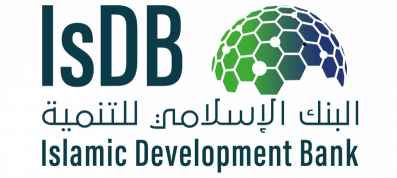 Islamic Development BankMarch 2015This document is subject to copyright. This document may be used and reproduced for non-commercial purposes only. Any commercial use, including without limitation reselling, charging to access, redistribute, or for derivative works such as unofficial translations based on these documents is not allowed.PrefaceThese Standard Bidding Documents for Procurement of Works (SBDW) have been prepared by the Islamic Development Bank to be used for the procurement of admeasurement (unit price or rate) type of works through International Competitive Bidding among Member Countries (ICB) or Open International Competitive Bidding (ICB open) in projects that are financed in whole or in part by the Islamic Development Bank. They are consistent with the Guidelines for Procurement for Goods, Worksunder Islamic Development Bank Financing, May 2009.  These Bidding Documents are not suitable for lump sum contracts without substantial changes to the method of payment and price adjustment, and to the Bill of Quantities, Schedules of Activities, and so forth.  These SBDW are mandatory and required for use in major works contracts (those estimated to cost more than USD 10 million, including contingency allowance) unless the Bank agrees to the use of other Bank Standard Bidding Documents on a case-by-case basis.These SBDW are also harmonized with the Master Bidding Documents for Procurement of Works and User’s Guide, prepared by the Multilateral Development Banks and International Financing Institutions. The Master Bidding Documents reflect “best practices” by these institutions. These SBDW reflect the structure and the provisions of the Master Bidding Documents, except where specific considerations within the Islamic Development Bank have required a change. These SBDW assume that prequalification has taken place before bidding.  The process of prequalification shall follow the procedure specified in Standard Prequalification Documents: Procurement of Works, issued by the Islamic Development Bank. Prequalification shall be followed for all major works.  Exceptionally, with previous approval of the Islamic Development Bank, post-qualification might be appropriate and used based on special circumestances. An alternative Section III-Evaluation and Qualification Criteria, is also provided to address this exceptional possibility. The document is organized into two main components:Standard Bidding Document; andUser’s GuideThose wishing to submit comments or questions on these Bidding Documents or to obtain additional information on procurement under Islamic Development Bankfinanced projects are encouraged to contact: Project Procurement Division (PPR)Operations Policy and Services Department (OPSD)The Islamic Development BankP.O. Box 5925, Jeddah 21432Kingdom of Saudi Arabia ppr@isdb.orghttp://www.isdb.orgSummary DescriptionThese Standard Bidding Documents for Procurement of Works and its User’s Guide apply either when a prequalification process has taken place before bidding or when a prequalification process has not taken place before bidding due to exceptional circumestances (provided alternative documents should be selected as applicable). A brief description of these documents is given below. SBD for Procurement of WorksSummary PART 1 – BIDDING PROCEDURESSection I.	Instructions to Bidders (ITB)This Section provides relevant information to help Bidders prepare their bids. Information is also provided on the submission, opening, and evaluation of bids and on the award of Contracts.  Section I contains provisions that are to be used without modification.Section II.	Bid Data Sheet (BDS)This Section includes provisions that are specific to each procurement and that supplement Section I, Instructions to Bidders.  Section III.	Evaluation and Qualification Criteria (alternative Section III to be used when Prequalification has taken place before bidding)This Section specifies the criteria to determine the lowest evaluated bid and to ascertain the continued qualification of the Bidder to perform the contract.Section III.	Evaluation and Qualification Criteria (alternative Section III to be used when Prequalification has not taken place before bidding)This Section includes the criteria to determine the lowest evaluated bid and the qualifications of the Bidder to perform the contract.Section IV.	Bidding FormsThis Section includes the forms which are to be completed by the Bidder and submitted as part of his Bid.Section V.	Eligible Countries		This Section contains information regarding eligible countries.Section VI.	Bank Policy – Corrupt and Fraudulent PracticesThis Section provides the Bidders with the reference to the Bank’s policy in regard to corrupt and fraudulent practices applicable to this process.PART 2 – WORKS REQUIREMENTSSection VII.    Works Requirements	This Section contains the Specification, the Drawings, and supplementary information that describe the Works to be procured.PART 3 – CONDITIONS OF CONTRACT AND CONTRACT FORMSSection VIII.	General Conditions (GC)This Section contains the general clauses to be applied in all contracts.  The text of the clauses in this Section shall not be modified.Section IX.	Particular Conditions (PC)This Section consists of Part A, Contract Data, which contains data, and Part B, Specific Provisions, which contains clauses specific to each contract. The contents of this Section supplement the General Conditions and shall be prepared by the Employer.Section X.	Annex to the Particular Conditions - Contract FormsThis Section contains forms which, once completed, will form part of the Contract. The forms for Performance Security and Advance Payment Security, when required, shall only be completed by the successful Bidder after contract award.PROCUREMENT DOCUMENTSBidding Document forProcurement of:Construction of 22 Km of the Kabul City Ring Road Project (KCRRP), Section IIssued on: 24-May-2020ICB No: NPA/MPW/97/W-2135/ICBEmployer: Ministry of TransportCountry: AfghanistanTable of ContentsPART 1 – Bidding Procedures	1Section I.  Instructions to Bidders	3Section II.  Bid Data Sheet	27Section III.  Evaluation and Qualification Criteria (Without Prequalification)	33Section IV.  Bidding Forms	51Section V.  Eligible Countries	97Section VI.  Bank Policy – Corrupt and Fraudulent Practices……………………...	97PART 2 –Works Requirements	103Section VII.  Works Requirements	105PART 3 – Conditions of Contract and Contract Forms	123Section VIII. General Conditions (GC)	Section IX.  Particular Conditions (PC)	125Section X.  Annex to the Particular Conditions - Contract Forms	131PART 1 Bidding ProceduresTable of ClausesA. General	51.	Scope of Bid	52.	Source of Funds	53.	Corrupt and Fraudulent Practices	54.	Eligible Bidders	65.	Eligible  Materials, Equipment, and Services	8B.  Contents of Bidding Documents	96.	Sections of  Bidding Documents	97.	Clarification of Bidding Documents, Site Visit, Pre-Bid Meeting	108.	Amendment of Bidding Documents	11C.  Preparation of Bids	119.	Cost of Bidding	1110.	Language of Bid	1111.	Documents Comprising the Bid	1112.	Letter of Bid and Schedules	1213.	Alternative Bids	1214.	Bid Prices and Discounts	1315.	Currencies of Bid and Payment	1416.	Documents Comprising the Technical Proposal	1417.	Documents Establishing the Qualifications of the Bidder	1418.	Period of Validity of Bids	1519.	Bid Security	1620.	Format and Signing of Bid	17D.  Submission and Opening of Bids	1821.	Sealing and Marking of Bids	1822.	Deadline for Submission of Bids	1823.	Late Bids	1924.	Withdrawal, Substitution, and Modification of Bids	1925.	Bid Opening	19E.  Evaluation and Comparison of Bids	2026.	Confidentiality	2027.	Clarification of Bids	2128.	Deviations, Reservations, and Omissions	2129.	Determination of Responsiveness	2130.	Nonmaterial Nonconformities	2231.	Correction of Arithmetical Errors	2232.	Conversion to Single Currency	2333.	Margin of Preference	2334.	Subcontractors	2335.	Evaluation of Bids	2436.	Comparison of Bids	2537.	Qualification of the Bidder	2538.	Employer’s Right to Accept Any Bid, and to Reject Any or All Bids	25F.  Award of Contract	2539.	Award Criteria	2540.	Notification of Award	2641.	Signing of Contract	2642.	Performance Security	27This Section contains all the criteria that the Employer shall use to evaluate bids and qualify Bidders.  In accordance with ITB 35 and ITB 37, no other factors, methods or criteria shall be used. The Bidder shall provide all the information requested in the forms included in Section IV, Bidding Forms.Wherever a Bidder is required to state a monetary amount, Bidders should indicate the USD equivalent using the rate of exchange determined as follows:For construction turnover or financial data required for each year - Exchange rate prevailing on the last day of the respective calendar year (in which the amounts for that year is to be converted) was originally established.Value of single contract - Exchange rate prevailing on the date of the contract.Exchange rates shall be taken from the publicly available source identified in the ITB 32.1. Any error in determining the exchange rates in the Bid may be corrected by the Employer.1.	Domestic Preference (Not Applicable)As per Para 2.39 Guidelines for Procurement of Goods and Works under Islamic Development Bank Financing, May 2009, a margin of preference of 10% (ten percent) shall be granted to domestic contractors, in accordance with, and subject to, the following provisions:(a)	Contractors applying for such preference shall provide, as part of the data for qualification, such information, including details of ownership, as shall be required to determine whether, according to the classification established by the Beneficiary and accepted by the Bank, a particular contractor or group of contractors qualifies for a domestic preference. The bidding documents shall clearly indicate the preference and the method that will be followed in the evaluation and comparison of bids to give effect to such preference.(b)	After bids have been received and reviewed by the Beneficiary, responsive bids shall be classified into the following groups: (i)	Group A: bids offered by domestic contractors eligible for the preference. (ii)	Group B: bids offered by other contractors.All evaluated bids in each group shall, as a first evaluation step, be compared to determine the lowest bid, and the lowest evaluated bids in each group shall be further compared with each other. If, as a result of this comparison, a bid from Group A is the lowest, it shall be selected for the award. If a bid from Group B is the lowest, as a second evaluation step, all bids from Group B shall then be further compared with the lowest evaluated bid from Group A. For the purpose of this further comparison only, an amount equal to 10% (tenhalf percent) of the respective bid price corrected for arithmetical errors, including unconditional discounts and excluding provisional sums and the cost of day works, if any, shall be added to the evaluated price offered in each bid from Group B. If the bid from Group A is the lowest, it shall be selected for award. If not, the lowest evaluated bid from Group B based on the first evaluation step shall be selected.2.	Evaluation In addition to the criteria listed in ITB 35.2 (a) – (e) the following criteria shall apply:2.1	Assessment of adequacy of Technical Proposal with RequirementsThe assessment of the Technical Proposal shall cover: (a) evaluation of the technical capacity of the Bidder to mobilize the key equipement and personnel for the performance of the Contract, (b) the method statement, (c) the Work schedule, and (d) the sourcing of materials, in conformity with Section VII, Works Requirements.2.2	Multiple Contracts, if permitted under ITB 34.4, will be evaluated as follows:Award Criteria for Multiple Contracts ITB 35.4:  Not ApplicableQualification Criteria for Multiple Contracts: Not ApplicableSection III describes criteria for qualification for each lot (contract) for multiple lots (contracts). The criteria for qualification is aggregate minimum requirement for respective lots as specified under items 3.1, 3.2, 4.2(a) and 4.2(b). However, with respect to the specific experience under item 4.2 (a) of Section III, the Employer will select any one or more of the options as identified below:N is the minimum number of contractsV is the minimum value of a single contract(a) For one Contract:Option 1: 	(i) N contracts, each of minimum value V;		Or 	Option 2: 		(i) N contracts, each of minimum value V;or(ii) Less than or equal to N contracts, each of minimum value V, but with total value of all contracts equal or more than N x V.(b) For multiple Contracts (Not Applicable)	Option 1: 		(i) Minimum requirements for combined contract(s) shall be the aggregate requirements for each contract for which the bider has submitted bids as follows, and N1,N2,N3, etc. shall be different contracts:Lot 1:  N1 contracts, each of minimum value V1;Lot 2:  N2 contracts, each of minimum value V2; Lot 3:  N3 contracts, each of minimum value V3; ----etc. or	Option 2: 		(i) Minimum requirements for combined contract(s) shall be the aggregate requirements for each contract for which the bidder has submitted bids as follows, and N1,N2,N3, etc. shall be different contracts:Lot 1:  N1 contracts, each of minimum value V1;Lot 2:  N2 contracts, each of minimum value V2; Lot 3:  N3 contracts, each of minimum value V3; ----etc, or(ii) Lot 1:  N1 contracts, each of minimum value V1;  or  number of contracts less than or equal to N1, each of minimum value V1, but with total value of all contracts equal or more than N1 x V1.Lot 2:  N2 contracts, each of minimum value V2; or number of contracts less than or equal to N2, each of minimum value V2, but with total value of all contracts equal or more than N2 x V2.Lot 3:  N3 contracts, each of minimum value V3; or number of contracts less than or equal to N3, each of minimum value V3, but with total value of all contracts equal or more than N3 x V3.----etc.	Or	Option 3: 	(Not Applicable)	(i) Minimum requirements for combined contract(s) shall be the aggregate requirements for each contract for which the applicant has applied for as follows, and N1,N2,N3, etc. shall be different contracts:Lot 1:  N1 contracts, each of minimum value V1;Lot 2:  N2 contracts, each of minimum value V2; Lot 3:  N3 contracts, each of minimum value V3; ----etc, or(ii) Lot 1:  N1 contracts, each of minimum value V1;  or  number of contracts less than or equal to N1, each of minimum value V1, but with total value of all contracts equal or more than N1 x V1.Lot 2:  N2 contracts, each of minimum value V2; or number of contracts less than or equal to N2, each of minimum value V2, but with total value of all contracts equal or more than N2 x V2.Lot 3:  N3 contracts, each of minimum value V3; or number of contracts less than or equal to N3, each of minimum value V3, but with total value of all contracts equal or more than N3 x V3.----etc, or(iii) Subject to compliance as per (ii) above with respect to minimum value of single contract for each lot, total number of contracts is equal or less than N1 + N2 + N3 +--but the total value of all such contracts is equal or more than N1 x V1 + N2 x V2 + N3 x V3 +---.2.3	Alternative Completion Times, if permitted under ITB 13.2, will be evaluated as follows: Not Applicable2.4	Technical alternatives, if permitted under ITB 13.4, will be evaluated as follows: Not Applicable	2.5	Specialized Subcontractors: Not ApplicableOnly the specific experience of sub-contractors for specialized works permitted by the Employer will be considered. The general experience and financial resources of the specialized sub-contractors shall not be added to those of the Bidder for purposes of qualification of the Bidder. The specialized sub-contractors proposed shall be fully qualified for their work proposed, and meet the following criteria:3.	Qualification 3.5	PersonnelThe Bidder must demonstrate that it has the personnel for the key positions that meet the following requirements and it is the final versoin and please ignore the rest documents that you have archived:The Bidder shall provide details of the proposed personnel and their experience records using Forms PER-1 and PER-2included in Section IV, Bidding Forms.3.6	EquipmentThe Bidder must demonstrate that it has the key equipment listed hereafter:             List of Machineries:The Bidder shall provide further details of proposed items of equipment using Form EQU in Section IV, Bidding Forms.Table of FormsLetter of Bid	52Appendix to Bid	55Table A.  Local Currency	55Table B.  Foreign Currency (FC)	56Table C.  Summary of Payment Currencies	57Bill of Quantities (Attached as separate file)	59Bill No. 1:  General Items	59Bill No. 2:  Earthworks	60Bill No. 3:  Culverts and Bridges	61Schedule of Daywork Rates:  1. Labour	62Schedule of Daywork Rates:  2. Materials	63Schedule of Daywork Rates:  3. Contractor’s Equipment	64Daywork Summary	65Summary of Specified Provisional Sums (Not Applicable)	66Grand Summary	67Technical Proposal	68Site Organization	69Method Statement	70Mobilization Schedule	71Construction ScheduleForm EQU: Equipment	72Personnel	74Form PER-1: Proposed Personnel	74Form PER-2: Resume of Proposed Personnel	75Bidders Qualification following Prequalification	77(Not Applicable)	77Bidders Qualification without prequalification	78Form FIN – 3.3: Financial Resources	86Form FIN – 3.4: Current Contract Commitments / Works in Progress	87Form of Bid Security	94Date: 	         CB/MCNo.: NPA/MPW/97/W-2135/ICB]Invitation for Bid No.: NPA/MPW/97/W-2135/ICB]To:  _______________________________________________________________________We, the undersigned, declare that: We have examined and have no reservations to the Bidding Documents, including Addenda issued in accordance with Instructions to Bidders (ITB8)	;We meet the eligibility requerements and have no conflict of interest in accordance with ITB 4;We have not been suspended nor declared ineligible by the Employer based on execution of a Bid Securing Declaration in the Employer’s country in accordance with ITB 4.6We offer to execute in conformity with the Bidding Documents the following Works: 		;The total price of our Bid, excluding any discounts offered in item (f) below is: In case of only one lot, total price of the Bid	In case of multiple lots, total price of each lot _____________________________________In case of multiple lots, total price of all lots(sum of all lots)_____________________;The discounts offered and the methodology for their application are: The discounts offered are: ___________________________________________The exact method of calculations to determine the net price after application of discounts is shown below:		;Our bid shall be valid for a period of _________________ days from the date fixed for the bid submission deadline in accordance with the Bidding Documents, and it shall remain binding upon us and may be accepted at any time before the expiration of that period;If our bid is accepted, we commit to obtain a performance security in accordance with the Bidding Documents;Weare not participating, as a Bidder or as a subcontractor, in more than one bid in this bidding process in accordance with ITB 4.2(e), other than alternative bids submitted in accordance with ITB13;(j)	We, including any of our subcontractors or suppliers for any part of the contract, have not been declared ineligible by the Bank, under the Employer’s country laws or official regulations or by an act of compliance with a decision of the Organization of the Islamic Cooperation, the League of Arab States and the African Union;(k)	We are not a government owned entity/ We are a government owned entity but meet the requirements of ITB4.5;(l)	We have paid, or will pay the following commissions, gratuities, or fees with respect to the bidding process or execution of the Contract:	(If none has been paid or is to be paid, indicate “none.”)(m)	We understand that this bid, together with your written acceptance thereof included in your notification of award, shall constitute a binding contract between us, until a formal contract is prepared and executed; and(n)	We understand that you are not bound to accept the lowest evaluated bid or any other bid that you may receive.(o)  We hereby certify that we have taken steps to ensure that no person acting for us or on our behalf will engage in any type of fraud and corruptionName of the Bidder*	Name of the person duly authorized to sign the Bid on behalf of the Bidder**	Title of the person signing the Bid	Signature of the person named above	Date signed ________________________________ day of _______________________, _____*: In the case of the Bid submitted by joint venture specify the name of the Joint Venture as Bidder**: Person signing the Bid shall have the power of attorney given by the Bidder to be attached with the BidSchedule of Adjustment Data(Not Applicable)[In Tables A, B, and C, below, the Bidder shall (a) indicate its amount of local currency payment, (b) indicate its proposed source and base values of indices for the different foreign currency elements of cost, (c) derive its proposed weightings for local and foreign currency payment, and (d) list the exchange rates used in the currency conversion.  In the case of very large and/or complex works contracts, it may be necessary to specify several families of price adjustment formulae corresponding to the different works involved.]    Table A.  Local Currency[* To be entered by the Employer. Whereas “A” should a fixed percentage, B, C, D and E should specify a range of values and the Bidder will be required to specify a value within the range such that the total weighting = 1.00]Table B.  Foreign Currency (FC)(Not applicable)State type:  ....................... [If the Bidder is allowed to receive payment in foreign currencies this table shall be used. If Bidder wishes to quote in more than one foreign currency (up to three currencies permitted) then this table should be repeated for each foreign currency.][*  To be entered by the Employer. Whereas “A” should a fixed percentage, B, C, D and E should specify a range of values and the Bidder will be required to specify a value within the range such that the total weighting = 1.00]Table C.  Summary of Payment CurrenciesTable: Alternative AFor ………………………..[insert name of Section of the Works]Table:  Alternative BTo be used only with Alternative B Prices directly quoted in the currencies of payment.  (Clause ITB 15.1)Summary of currencies of the bid for 	___________[insert name of Section of the Works] Bill No. 1:  General ItemsBill No. 2:  EarthworksBill No. 3:  Culverts and BridgesSchedule of Daywork Rates:  1. LabourSchedule of Daywork Rates:  2. MaterialsSchedule of Daywork Rates:  3. Contractor’s EquipmentDaywork SummarySummary of Specified Provisional Sums (Not Applicable)Grand SummaryContract Name:Contract No.:Site OrganizationMethod StatementMobilization ScheduleConstruction ScheduleEquipmentOthersSite OrganizationMethod StatementMobilization ScheduleConstruction ScheduleForm EQU: EquipmentThe Bidder shall provide adequate information to demonstrate clearly that it has the capability to meet the requirements for the key equipment listed in Section III, Evaluation and Qualification Criteria. A separate Form shall be prepared for each item of equipment listed, or for alternative equipment proposed by the Bidder.Omit the following information for equipment owned by the Bidder.Form PER-1: Proposed PersonnelBiddeFrs should provide the names of suitably qualified personnel to meet the specified requirements stated in Section III. The data on their experience should be supplied using the Form below for each candidate.*As listed in Section III.Form PER-2: Resume of Proposed PersonnelSummarize professional experience over the last 20 years, in reverse chronological order. Indicate particular technical and managerial experience relevant to the project.Bidders Qualification following Prequalification (Not Applicable)Bidders Qualification without prequalificationTo establish its qualifications to perform the contract in accordance with Section III (Evaluation and Qualification Criteria) the Bidder shall provide the information requested in the corresponding Information Sheets included hereunder. Form ELI -1.1Bidder Information FormDate: _________________
ICB No. and title: _________________
Page__________of _______________pagesForm ELI -1.2Bidder's Party Information FormDate: _______________
ICB No. and title: __________________
Page _______________ of ____________ pagesForm CON – 2Historical Contract Non-Performance, Pending Litigation and Litigation HistoryBidder’s Name: ________________
Date: ______________________
Joint Venture Party Name_________________________
ICB No. and title: ___________________________
Page _______________of ______________pagesForm FIN – 3.1Financial Situation and Performance	Bidder’s Name:		Date: Bidder’s Party Name:ICB No. and title: Page ______________of _______________pages1. Financial data*Refer to ITB 15 for the exchange rate2. Sources of FinanceSpecify sources of finance to meet the cash flow requirements on works currently in progress and for future contract commitments.2. Financial documentsThe Bidder and its parties shall provide copies of financial statements for ___________years pursuant Section III, Evaluation and Qualifications Criteria, Sub-factor 3.1. The financial statements shall:(a) 	reflect the financial situation of the Bidder or in case of JV member , and not an affiliated entity  (such as parent company or group member).(b)	be independently audited or certified in accordance with local legislation.(c)	be complete, including all notes to the financial statements.(d)	correspond to accounting periods already completed and audited.	Attached are copies of financial statements for the ____________years required above; and complying with the requirementsForm FIN - 3.2Average Annual Construction TurnoverBidder's/Joint Venture Member's Name: ________________
Date: ___________________________
Bidder's Party Name: _______________________
ICB No. and title: ___________________________
Page ______________of ________________pages* 	See Section III, Evaluation and Qualification Criteria, Sub-Factor 3.2.Form FIN – 3.3: Financial ResourcesSpecify proposed sources of financing, such as liquid assets, unencumbered real assets, lines of credit, and other financial means, net of current commitments, available to meet the total construction cash flow demands of the subject contract or contracts as specified in Section III (Evaluation and Qualification Criteria)Form FIN – 3.4: Current Contract Commitments / Works in ProgressBidders and each member to a JV should provide information on their current commitments on all contracts that have been awarded, or for which a letter of intent or acceptance has been received, or for contracts approaching completion, but for which an unqualified, full completion certificate has yet to be issued.Form EXP - 4.1General Construction ExperienceBidder's/Joint Venture Member's Name: _______________
Date: ______________________
Bidder JV Party Name: ___________________
ICB No. and title: ______________________
Page _________________of ____________________pagesForm EXP - 4.2(a)Specific Construction and Contract Management ExperienceBidder's/Joint Venture Member's Name: __________________
Date: ____________________
JV Party Name: ____________________
ICB No. and title: ___________________
Page _______of _______pagesForm EXP - 4.2(a) (cont.)Specific Construction and Contract Management Experience (cont.)Form EXP - 4.2(b)Construction Experience in Key ActivitiesBidder's Name: ________________
Date: ___________________
Bidder's Party Name: __________________
Sub-contractor's Name (as per ITB 34.2 and 34.3): ________________
ICB No. and title: _____________________Page __________________of ________________pagesAll Sub-contractors for key activities must complete the information in this form as per ITB34.2 and 34.3 and Section III, Qualification Criteria and Requirements, Sub-Factor 4.2.1.	Key Activity No One: ________________________2. Activity No. Two 3. …………………(Demand Guarantee) IFB”). Furthermore, we understand that, according to the Beneficiary’s conditions, bids must be supported by a bid guarantee. __________________________ Beneficiary: Ministry of TransportInvitation for Bids No: NPA/MPW/97/W-2135/ICBDate:  __________________________ BID GUARANTEE No.: __________________________ Guarantor:  ________________________________________________We have been informed that __________________________ (hereinafter called "the Applicant") has submitted or will submit to the Beneficiary its bid (hereinafter called "the Bid") for the execution of ----------- under Invitation for Bids No. NPA/MPW/97/W-2135/ICB (“theAt the request of the Applicant, we , as Guarantor, hereby irrevocably undertake to pay the Beneficiary any sum or sums not exceeding in total an amount of ___________  (____________) upon receipt by us of the Beneficiary’s complying supported by the Beneficiary’s statement, whether in the demand itself or a separate signed document accompanying or identifying the demand, stating either that the Applicant:(a) 	has withdrawn its Bid during the period of bid validity specified by the Applicantin the Letter of Bid, or any extension thereto provided by the Applicant; or(b) 	having been notified of the acceptance of its Bid by the Beneficiary during the period of bid validity, (i) fails to execute the Contract Agreement or (ii) fails to furnish the performance security, in accordance with the Instructions to Bidders (“ITB”) of the Beneficiary’s bidding document.This guarantee will expire:  (a) if the Applicantis the successful Bidder, upon our receipt of copies of the contract agreement signed by the Applicant and the performance security issued to the Beneficiary upon the instruction of the Applicant; and (b) if the Applicantis not the successful Bidder, upon the earlier of (i) our receipt of a copy of the Beneficiary’s notification to the Applicant of the results of the bidding process; or (ii) twenty-eight days after the Validity Period, which date shall be established by presentation to us of copies of the Letter of Bidand any extension(s) thereto,accompanied by the bidding document; or (c) three years after the date of issue of this guarantee.Consequently, any demand for payment under this guarantee must be received by us at the office indicated above on or before that date.This guarantee is subject to the Uniform Rules for Demand Guarantees (URDG) 2010 Revision, ICC Publication No. 758._____________________________[signature(s)]Note:  All italicized text is for use in preparing this form and shall be deleted from the final product.Section V.  Eligible CountriesEligibility for the Provision of Goods, Works and Non Consulting Services in 
Bank-Financed Procurement1. In accordance with Para 1.7 of the Guidelines for Procurement of Goods and Works Under Islamic Development Bank Financing, May 2009, the Bank permits firms and individuals from all member countries to offer goods, works and services for Bank-financed projects. It is a fundamental policy of IDB that the bidding documents shall unequivocally stipulate that the providers of goods and works, and their associates and subcontractors, shall be in strict compliance with the Boycott Regulations of the Organization of the Islamic Conference, the League of Arab States and the African Union. The Beneficiary shall advise intending contractors and suppliers that bids will only be considered from contractors and suppliers who are not subject to said Boycott Regulations. Bidders, through an agent in the Member Countries concerned or through one of the Member Countries' Embassies in the country of origin of the bidder, may acquire a certificate which certifies that the bidder is not blacklisted.For the boycott requirement, the eligibility of a supplier or contractor will be determined during the evaluation process. In cases where suppliers or contractors withhold information to evade disqualification on account of the boycott requirement, the Beneficiary will have the right to cancel the contract at any time and also to penalize such parties and claim compensation for losses incurred, as a consequence thereof, by the Beneficiary and IDB. IDB reserves the right not to honor any contract if the supplier or contractor involved is found to be subject to the boycott requirement.For the purpose of eligibility, a Member Country contractor or supplier is defined as follows:it is registered or otherwise organized in a Member Country of the IsDB;its principal place of business is located in a Member Country of the IsDB;it is more than 50% beneficially owned by a firm or firms in one or more Member Countries (which firm or firms must also qualify as to nationality) and/or citizens of such Member Countries;not less than 80% of all persons who will perform services under the contract, whether employed directly or by a subcontractor, are nationals of IsDB  Member Countries; andthe majority of managerial and professional staff are nationals of the Beneficiary Member Country or of other Member Countries.For the purpose of these Guidelines, a domestic firm of a Member Country is defined as follows:  it is registered or incorporated in the Beneficiary Member Country;its principal place of business is located in the Beneficiary Member Country; it is more than 50% beneficially owned by a firm or firms in the Beneficiary Member Country (which firm or firms must also qualify as to nationality) and/or citizens of such Member Country; not less than 80% of the persons who will perform services under the contract in the Beneficiary Member Country, whether employed directly or by a subcontractor, are nationals of the Beneficiary Member Country; andthe majority of managerial and professional staff are nationals of the Beneficiary Member Country.2. In reference to ITB4.7 and 5.1, for the information of the Bidders, at the present time firms, goods and services from the following countries are excluded from this bidding process:Under ITB4.7(a) and 5.1:	NoneUnder ITB4.7(b) and 5.1:	NoneSection VI. Bank Policy - Corrupt and Fraudulent PracticesGuidelines for Procurement of Goods and Works Under Islamic Development Financing, May 2009“Fraud and Corruption”:1.16 It is the Bank’s policy to require that Beneficiary's (including beneficiaries of Bank loans), bidders, suppliers, contractors and their agents (whether declared or not), sub-contractors, sub-consultants, service providers or suppliers, and any personnel thereof, observe the highest standard of ethics during the procurement and execution of Bank-financed contracts. In pursuance of this policy, the Bank: (a) 	defines, for the purposes of this provision, the terms set forth below as follows: (i) 	“corrupt practice” is the offering, giving, receiving, or soliciting, directly or indirectly, of anything of value to influence improperly the actions of another party;;(ii) 	“fraudulent practice” is any act or omission, including a misrepresentation, that knowingly or recklessly misleads, or attempts to mislead, a party to obtain a financial or other benefit or to avoid an obligation;(iii)	“collusive practice” is an arrangement between two or more parties designed to achieve an improper purpose, including to influence improperly the actions of another party;(iv)	“coercive practice” is impairing or harming, or threatening to impair or harm, directly or indirectly, any party or the property of the party to influence improperly the actions of a party;(v)	“obstructive practice”is(aa)	deliberately destroying, falsifying, altering, or concealing of evidence material to the investigation or making false statements to investigators in order to materially impede a Bank investigation into allegations of a corrupt, fraudulent, coercive or collusive practice; and/or threatening, harassing or intimidating any party to prevent it from disclosing its knowledge of matters relevant to the investigation or from pursuing the investigation, or(bb)	acts intended to materially impede the exercise of the Bank’s inspection and audit rights provided for .(b)	will reject a proposal for award if it determines that the bidder recommended for award, or any of its personnel, or its agents, or its sub-consultants, sub-contractors, service providers, suppliers and/or their employees, has, directly or indirectly, engaged in corrupt, fraudulent, collusive, coercive, or obstructive practices in competing for the contract in question;(c)	will declare misprocurement and cancel the portion of the financing allocated to a contract if it determines at any time that representatives of the Beneficiary or of a recipient of any part of the proceeds of the financing engaged in corrupt, fraudulent, collusive, coercive, or obstructive practices during the procurement or the implementation of that contract, without the Beneficiary having taken timely and appropriate action satisfactory to the Bank to address such practices when they occur, including by failing to inform the Bank in a timely manner at the time they knew of the practices; and(d)	will sanction a firm or individual, at any time, in accordance with the prevailing Bank’s sanctions procedures, including by publicly declaring such firm or individual ineligible, either indefinitely or for a stated period of time: (i) to be awarded a Bank-financed contract; and (ii) to be a nominatedsub-contractor, consultant, manufacturer or supplier, or service provider of an otherwise eligible firm being awarded a Bank-financed contract;(e)	will require that a clause be included in bidding documents and in contracts financed by a Bank loan, requiring bidders, suppliers and contractors, and their sub-contractors, agents, personnel, consultants, service providers, or suppliers, to permit the Bank to inspect all accounts, records, and other documents relating to the submission of bids and contract performance, and to have them audited by auditors appointed by the Bank.”PART 2 Works RequirementsContentsScope of Works	106Specification	129Drawings	120Supplementary Information	131Contents1. Description of the Works	……………………………………………………………..1172. Construction Period………………...…………………………………………………..1183. Site and Other Data	……………………………………………………………………..1201. Description of the WorksIntroductionThis section of the Technical Specifications defines the scope of the Works to be designed and constructed under the Contract.  The details contained in this section shall be read in conjunction with Drawings included in this section. Specifications for the design of the Works are contained in the following Section 4B.  Specifications for the construction of the Works are contained in the following Section 4C.  Limits of SiteThe roads that comprise the Site of the Permanent Works to be designed and constructed are First segment of Kabul Ring Road.Kilometre Referencing SystemThe kilometer referencing system described above is based on preliminary surveys.  All kilometer reference points and road lengths given in Bidding Document are not to be considered as precise and they may be amended by the Contractor after completing the detailed topographical survey that forms part of the design works.  Scope of WorksThe scope of works to be designed and constructed under the Contract shall include the following:(i) First segment of Kabul Ring Road which shall include which shall include:(a)	Preliminaries(b)	Earthworks(c)	Culverts and Drainage Works(d)	Pavement Works(e)	Road furniture and markings(f)          Bridges2. Construction PeriodThe construction period shall be 30 Months after the Commencement Date to be notified by the Ministry of Transport.3. Site and Other DataDesign Responsibility The Contractor shall carry out and be responsible for the design of the Works which shall be carried out in accordance with the Design Specification and all other requirements of this Contract. On completion of the design, the Contractor shall provide a certificate to the Engineer confirming that it has exercised due care in the preparation of the design. The surveys and investigations to be carried out by the Contractor as detailed in Part 2 of the Design specification are deemed to be part of the design of the Works. Design shall be carried out by qualified designers who are professional engineers. For each part of the Works, the prior consent of the Engineer shall be obtained to the designer and design Subcontractor, if they are not named as such in the Contract. Nothing contained in the Contract shall create any contractual relationship or professional obligations between any designer, and design Subcontractor, and the Employer. The Contractor holds itself, its designers and design Subcontractors as having the experience and capability necessary for the design. The Contractor undertakes that the designers shall be available to attend discussions with the Engineer at all reasonable times during the period of the Contract. Contractor’s Documents The Construction Documents shall comprise of all design (including survey and investigation) drawings, calculations, models, reports, and other manuals and information of a similar nature that the Contractor shall prepare and submit to the Engineer as part of its design obligations. The Contractor shall prepare the Construction Documents in sufficient detail to demonstrate that it has complied with the requirements of the Contract, to satisfy all regulatory approvals, to provide sufficient instruction to execute the Works. The Engineer shall have the right to review and inspect the preparation of the Construction Documents, wherever they are being prepared. Each of the Construction Documents shall, when considered ready for use, be submitted to the Engineer for pre-construction review and for the Engineer’s consent. Each submission of a Construction Document made by the Contractor in an agreed format and shall be accompanied by notice that the Contractor considers the Construction Document ready for a pre-construction review and for use. The Engineer shall have a review period of 28 days, calculated from the date on which the Engineer receives a Construction Document to carry out the pre-construction review and grant its consent. If the Engineer, within this review period, notifies the Contractor that such Construction Document is incomplete or fails (to the extent stated) to comply with the Technical Specifications, it shall be rectified, resubmitted and reviewed in accordance with this Clause at the Contractor’s cost. For each part of the Works, and except to the extent that the prior consent of the Engineer shall have been obtained: (i) Construction shall not commence prior to the expiry of the review periods for the Construction Documents which are relevant to the design and construction such part; (ii) Construction shall be in accordance with such Construction Document; and (iii) If it is necessary, the contractor could modify any design or document which has previously been submitted for such pre-construction review, the Contractor shall immediately notify the Engineer, and shall subsequently submit revised Documents to the Engineer for pre-construction review and consent. Once the contractor’s documents are approved it is not intended that they should be modified for the convenience of the contractor. Modifications will be considered if: deemed necessary by the engineer; if required by changed conditions or conditions not contemplated by the initial contractor design; if required by updated codes and/or standards; or if the original design proves to have significant constructability problems If the Engineer instructs that further Construction Documents are necessary for carrying out the Works, the Contractor shall upon receiving the Engineer’s instructions prepare such Construction Documents. If errors, omissions, ambiguities, inconsistencies and other defects are found in the Construction Documents, they and the Works shall be rectified by the Contractor at its cost. Technical Standards and Regulations The design and the Construction Documents shall comply with the Country’s national specifications, technical standards, building, construction and environmental regulations and the standards quoted in the Technical Specifications. References in the Contract to such specifications or standards shall be understood to be references to the edition applicable on the Contract Commencement Date. If substantially changed or new applicable national specifications, technical standards or regulations come into force after the Contract Commencement Date, The Contractor shall submit proposals for compliance to the Engineer. In the event that the Engineer determines such proposals to be a variation, the Engineer shall then initiate a Variation in accordance with Clauses 13 of the Conditions of Contract. PART 2: SURVEYS AND INVESTIGATIONS Topographical Surveys General The Contractor shall carry out the following topographical surveys: (i) Topographical survey and level survey along all the alignments that have been projected between the project sites and shall be plotted out on 1 to 2,000 scale drawings; (ii) Cross section survey of the road section (iii) Topographical survey of the site of the new bridges, which shall be plotted out on 1 to 200 scale drawing(s). Existing Survey Control Data Translations of bench mark record sheets have been obtained from the Department of Cartography and Geodesy in the areas adjacent to the Contract roads. No recent inspection has been made to ascertain whether or not all the bench marks are still in existence, and no check has been made on the national datum levels quoted on the bench mark record sheets. The Department of Cartography and Geodesy have no primary trigonometric points close to the Works and the Contractor shall adopt a local grid system. Primary Survey Control Prior to the commencement of the topographic and level surveys, primary control monuments shall be established along the full length of the section at nominal 5 km spacing. A primary control survey shall then be carried out to determine X and Y co-ordinates of the primary control monuments by traversing or by a GPS survey. The elevations of the primary control monuments shall also be determined with reference to the existing National Datum and they shall be tied into the existing National Datum benchmarks. The primary control monuments shall be as follows: (i) Monument center shall be a stainless steel pin of 12 mm diameter. (ii) Body of monument shall be concrete with 20Mpa strength, constructed to the following dimensions: - Monument top surface: 40cm x 40cm - Monument bottom: 50cm x 50cm - Monument height: 50cm - Monument base: 60cm x 60cm x 10cm Monuments shall be established at ground level in stable ground conditions in location where they shall not be disturbed by the construction works and they shall be maintained throughout the Contract Period. Sufficient space shall be provided around each monument to enable survey instruments to be erected and operated. Each monument shall be marked with its reference number, date of construction, elevation and co-ordinates. A Survey Monument Description Sheet for each primary control monuments shall be prepared to the format of the form shown in Appendix B2 and these sheets shall form part of the Contractor’s Construction Documents. 19  The traverse survey connecting the primary control monuments shall be carried out using theodolites, electronic distance meters (EDMs) or total station instruments. The elevation of each monument shall also be recorded with reference to the Afghanistan National Datum. Requirements for the traverse survey shall be as follows: (i) horizontal angle measurement (a) Horizontal angles shall be observed by 2 rounds of angle on 2 different zero settings; (b) a total station or theodolite instrument capable of reading horizontal and vertical angles to at least 10 seconds shall be used. (ii) Distance measurement an Electronic Distance Meter (EDM) shall be used for distance measuring, which shall be accurate to at least 10mm + 5ppm x D; Note: 5ppm: 5cm per 17.427.44km, D: measured distance) (iii) accuracy of primary traverse Linear miss-closure of the primary traverse shall be better than 1/10,000. Requirements for a GPS (Global Positioning System) survey shall be as follows: (i) GPS observation and measurement (a) More than three GPS instruments shall be used which shall be capable of reading to a horizontal and vertical accuracy of at least +5 ppm x distance between primary control monuments (e.g. 5cm per 10km); (b) Elevation mask shall be 15 degrees; (c) Observations shall be made simultaneously at 3 points; (d) Signals from more than 3 satellites shall be received at each point simultaneously; (e) Observations shall be made for more than 1 hour; (f) Maximum measured distance between observation points shall be 10 km; (ii) Expected accuracy of GPS traverse Mis-closure of GPS traverse shall be not more than 5ppm x measured distance. Secondary Survey Control The Contractor shall establish the secondary control points to provide a suitable basis for the topographical and level survey of the roads and bridge site. The secondary control survey shall then be carried out to determine X and Y co-ordinates of secondary control points by traversing. The elevations of the secondary control points shall also be determined with reference to the existing National Datum and they shall be tied into the existing National Datum benchmarks via primary control monuments. The secondary control points shall be spaced at maximum intervals of 500m and located so that a minimum of two adjacent points are inter-visible. The secondary control points shall be located to fully enclose the required area of topographic survey for the roads (scale: 1/2000), and shall be at a sufficient distance from the proposed works so as not to be disturbed during the construction. The location of points shall also be suitable for use in setting out. 20 The secondary control points shall be established at ground level in stable ground conditions with the requirement that they remain stable during construction. Each point (monument) shall be as follows: (i) Control point center shall be a stainless steel pin of 12mm diameter; (ii) Body of control point shall be concrete with 20Mpa strength, constructed to the following dimensions: - point top surface: 20cm x 20cm - point bottom: 30cm x 30cm - point height: 40cm Each secondary control point shall be marked with its reference number and date of construction. A Survey Monument Description Sheet for each secondary control point shall be prepared to the format of the form shown in Appendix B2 and these sheets shall form part of the Contractor’s Construction Documents. The requirements for horizontal angle measurement and distance measurement in the secondary control point traverse survey shall be the same as those specified above for primary control survey. Linear miss-closure of secondary traverse shall be less than 1/8,000. Leveling Leveling shall be started from an existing National Datum benchmark, a primary control monument or a secondary control point and closed to another of these benchmarks, monuments or points. Requirements for the leveling survey shall be as follows: (i) An automatic level or digital level shall be used; (ii) miss-closure of leveling between existing National Datum benchmarks and primary control monuments shall not exceed + 30 mm √D, where D is distance in kilometers between existing National Datum benchmarks or Primary Control Monuments. Topographical Survey of Roads (1 / 2,000) A plan topographic survey shall be conducted to locate man-made features such as roads, buildings, etc. to prepare plans to a scale of 1 to 2000. and natural features such as creek, canals, etc. along the road section using the plan co-ordinates and heights of the primary control monuments and secondary control points, the minimum required features and details to be surveyed are listed in Appendix B3. All features shall have elevations based on the National Datum benchmarks. The extent of the 1/2000 plan map survey shall be at least 30m either side of the existing road highway centerline, and this survey corridor shall be extended as required to ensure that the full extent of the existing road construction is covered. Where features cannot be surveyed to the required accuracy without extensive clearing or due to other obstructions, the Contractor will seek the instruction of the Engineer. The line or point to be surveyed on a feature shall be at the features intersection with the ground-surface unless otherwise instructed by the Engineer. Any feature, which is in a state of change during the survey, will be annotated to this effect, with the proposed boundary changes marked, if known. The ground surface shall be surveyed to truly indicate any change in feature, vertical alignment or horizontal alignment. Appropriate references such as road section name, section limits (km-marks), north and east co-ordinates, benchmarks and other important data shall be shown in the topographic plans and profiles. 21 The requirements for the survey shall be as follows: (i) an automatic-level, total station, EDM, theodolite, and surveying tape shall be used; (ii) traversing points for the topographic survey shall be set up by closed traverse from the control points; (iii) the height of traversing points shall be obtained by closed leveling from control points; (iv) spot height point shall be measured and distributed uniformly 2 cm x 2 cm for the 1/2,000 scale mapping area; (v) accuracy of closed traverse: linear mis-closure of closed traverse between control points shall be better than 1/5,000; (vi) accuracy of closed leveling: mis-closure of closed leveling between control points and traversing points shall be within + 30 mm √K; (vii) accuracy of radiation traverse and cross section survey: positioning error and height error of spot height point shall be within + 5 cm from traversing points; (viii) minor control points established for the mapping survey shall not be permanently marked. (ii) Accuracy of cross section leveling: (a) height error between beginning point, end point, curve point, and cross section points on structures shall be within + 2 cm and the ground surface points shall be within + 5 cm; (b) distance error between beginning point, end point, or curve point and cross section points shall be within + 5 cm. Topographical Survey of Bridge Site A survey of the site of the new bridges shall be carried out to prepare plans to a scale of 1 to 200. This survey shall cover the dry river bed for a minimum distance of 250 meters from the bridge location, on the upstream side and 200 meters on the downstream side. All other requirements for the survey shall be as specified above for the 1 to 2,000 scale topographical survey of the roads. Survey Drawings The requirements for all survey plans shall be as follows: (i) all survey drawings shall be prepared on A1 size drawing sheets; (ii) names and annotations shall be aligned parallel to the gridlines except for names relating to linear features which shall be aligned parallel with those features; (iii) all final drawings shall be provided with a standard border of 50mm for the left margin and 25mm for the remaining margins. Each drawing will be labelled with the date of generation, and version number. (iv) the overlap of adjacent drawings shall give a minimum overlap of 75mm of detail common to each drawing and match lines shall be included on each drawing; 22  (v) the co-ordinates and heights of all primary control monuments, secondary control points and the existing National Datum benchmarks within the survey limits shall be shown on the drawings; (vi) copies of the survey drawings shall be form part of the Contractor’s Construction Documents. The survey drawings shall be used as the base for the As-Built Drawings that the Contractor is required to prepare. Axle Load Survey The survey shall be carried out for a minimum period of 12 hours on 4 consecutive days and the wheel loads on each axle of a representative sample of the following vehicle classifications in each direction shall be determined: Buses: 2 axles and 3 axles; Rigid Trucks: 2 axles and 3 axles; Articulated trucks: 4 axles, 5 axles, 6 axles and more than 6 axles. The electronic wheel measuring device shall be calibrated and checked using a standard load weight at the start and finish of the survey. The Contractor shall be responsible for all traffic management and temporary signing in order that delays to traffic are minimized and vehicles to be weighed do not impede the safe passage of other vehicles. Equivalent standard axle (ESA) values shall be calculated for each vehicle weighed and average ESA values for each of the vehicle classifications on each road shall be determined. The detailed method of carrying out the axle load survey as well as the analysis and presentation of the survey results and the method of calculating ESA values is to be in accordance with the recommendations given in the Transport Research Laboratory Overseas Road Note 31 “ A guide to the structural design of bitumen surfaced roads in tropical and sub-tropical countries” fourth edition 1993 and the Transport and Road Research Laboratory Road Note 40 “ Guide to the measurement of axle loads in developing countries using a portable weighbridge” 1978. Bridge Foundation Ground Investigation The Contractor shall carry out a ground investigation at the sites of the new bridges to be constructed to provide data for the design of the bridge foundations. A minimum of 1 borehole shall be drilled at the location of each abutment and pier, to a depth of at least 25 meters (in normal material). If rock is encountered, the drilling can be terminated after penetrating the rock for a minimum depth of 3 meters. In-situ standard penetration tests shall be carried out in each borehole. The Bridge foundation ground investigation shall be carried out according to the AASHTO Manual on Subsurface Investigations, 1988. 23 PART 3: DESIGN Highway Design Highway Cross Section The general highway cross section that shall be adopted is as follows: Carriageway width to be 42meters. Minimum carriageway cross falls of 2.0% Foot path width to be 3 meters Minimum shoulder slope of 4% Horizontal Alignment The designed horizontal alignment shall be a smooth flowing alignment that matches the existing road alignment as closely as possible. This alignment is to be computed from survey data collected during the topographical survey. Horizontal curves shall be designed to comply with the geometric standards given in the AASHTO publication “A policy on Geometric Design of Highways and Streets”, 4th edition (The Green Book) 2001, for a design speed of 120 km/h, flat100km/h terrain, 80 km/h for rolling terrain, and 40 km/h for mountainous terrain. In urban areas, the design speed may be reduced as required to enable the designed alignment to follow the existing alignment. Horizontal Alignment of the designed road are included: section 6 drawing Vertical Alignment Wherever possible, vertical curves shall be designed to comply with the geometric standards given in the AASHTO publication “A policy on Geometric Design of Highways and Streets”, 4th edition (The Green Book) 2011, for a design of 120 km/h, flat100km/h and terrain, 80km/h for rolling terrain, and 40 km/h for mountainous terrain. In the next page is shown the Table B01 with the main geometric design Standards Parameter that have to be adopted in the construction of this road project. Table B01 Main Geometric Design Standards Parameter Lay-byes The Contractor shall design and construct new lay-byes on both sides of the road at intervals of approximately 20+000 kilometers. The locations of the lay-byes shall be selected so as to best meet the following requirements: (i) lay-byes should be provided in pairs on each side of the carriageway, but they must not be directly opposite each other. The lay-byes should be staggered by a minimum distance of 50 meters so that the lay-bye on the driving side of the carriageway (right hand side) is reached before the lay-bye on the opposite side (left hand side); 24 (ii) lay-byes should be located close to major junctions, wherever possible; (iii) in open country, lay-bye locations should be selected to minimize earthworks. The lay-byes are to have the following dimensions: (please review the dimension of a lay-bye. It may be too big.) lay bye pavement to be 20000 meters long and 6 meters wide with 10-meter-long entry and exit taper sections; Shoulder width to be 3 meters. (i) The designed horizontal alignment shall be a smooth flowing alignment that matches the existing road alignment as closely as possible. This alignment is to be computed from survey data collected during the topographical survey. Horizontal curves shall be designed to comply with the geometric standards given in the AASHTO publication “A policy on Geometric Design of Highways and Streets”, 4th edition (The Green Book) 2001. (ii) The designed vertical alignment shall be a smooth flowing alignment that runs parallel to the existing vertical profile as closely as possible and provides for the construction of the designed pavement layer thicknesses above the surface that results after existing asphalt layers have been scarified and re-compacted or removed. Any regulation of this surface to meet the designed vertical profile shall be carried out using the sub base material. The vertical profile shall be designed to minimise the need for regulation with additional sub base material. In any case, the maximum gradient for exceptional situation will be 18 % Wherever possible, vertical curves shall be designed to comply with the geometric standards given in the AASHTO publication “A policy on Geometric Design of Highways and Streets”, 4th edition (The Green Book) 2011, for a design speed of 120 km/h ,100km/h and flat terrain, 80 km/h for rolling terrain. (iii) Super elevation shall be designed to comply with the geometric standards given in the AASHTO publication “A policy on Geometric Design of Highways and Streets”, 4th edition (The Green Book) 2011, for a design speed of 120 km/h ,100km/h and flat terrain, 80 km/h for rolling terrain. The Contractor shall lease and coordinate with the contractors for the Rehabilitation of the nearby Road projects to ensure that the horizontal and vertical alignments at the end point are identical to those of the adjacent Contract. B 109. Drainage Design Inlet and Outlet Control at Culverts Guiding ditches and guiding dams shall be provided wherever necessary to give an unimpeded flow of water runoff into and out of culverts. The locations of guiding ditches shall be selected by site inspection and by reference to the 1 to 2,000 scale topographical survey plans. Guiding ditches are to have a 3-meter-wide invert and side slopes of 1.5 horizontal to 1 vertical. Guiding dams are to have a 3-meter-wide crest and side slopes of 2.5 horizontal to 1 vertical. The guiding dams are to be constructed to the same requirements as embankments (re. Clause C 505). Rehabilitation of Side Drainage in Cut Sections 25 Effective side drainage shall be provided in all cut sections to ensure no surface water run off ponds against the carriageway and that all surface water runoff is led away from the cut section into culverts or towards ground that slopes away from the road. This rehabilitation of side drainage shall involve: (i) Removal of screen material and boulders from the foot of cut slopes; (ii) Provision of retaining walls formed by gabion boxes at the foot of cut slopes at locations where there is a likely hood of future falls of screen material; (iii) Re-establishing unlined side drains adjacent to existing cut slopes. The locations of these works shall be selected by site inspection and by reference to the 1 to 2,000 scale topographical survey plans. Design of Protection Works Protection works for embankment slopes, culvert inlets and outlets, river training works, guiding dams and around bridge abutments and piers shall be provided where scour has occurred or where there is a risk of future scour taking place. Protection works shall be constructed using gabions, grouted stone pitching or rip rap in accordance with the following requirements: (i) Gabions Gabion mattresses and boxes shall have galvanized steel wire mesh and shall be laid on a geotextile filter membrane, which is suitable for the underlying soil. The physical and dimensional properties of the stone filling shall conform to gabion manufacturer’s recommendations. (ii) Grouted Stone Pitching Grouted stone pitching shall conform to the construction requirements contained in clause C 615. (iii) Rip rap Rip rap protection shall conform to the construction requirements contained in clause C 614 and shall be designed in accordance with the following procedure: (a) Rip rap for sloping surfaces Size and weight of stones for pitching: The size of the stone required on sloping surface to withstand erosive action of flow is to be calculated by following equation: d = Kv^2 Where d is the equivalent diameter of stone in meters, V is the mean design velocity in meter/second, And K is a constant and is to be taken as 0.0282 for face slope of 2:1 and 0.0216 for a face slope of 3:1. The weight of the stone can be worked out by assuming a spherical shape stone with a specific gravity of 2.65. However, the minimum diameter of a stone shall be 300mm. and the weight shall not be less than 40 kg. 26 Thickness of pitching: The thickness of pitching is to be worked out by the following formula: T= 0.06Q^1/3 Where T is the thickness of pitching and Q is the design discharge in m^3/second. Filter design Filter provided below the boulders pitching shall consist of sound gravel, stone, over burnt brick ballast and coarse sand. Geotextiles can also be used as filter material. (b) Rip rap for launching aprons or cut off blankets The design of launching apron or cut off blanket shall be carried out based on following considerations: Size and weight of stone: The size of stone required for launching apron is to be calculated based on following formula- V = 4.893x (d) ^1/2 Where V is the mean design velocity in meter/second and d is the equivalent diameter of stone in meters. The weight of the stone can be worked out by assuming spherical shape of stones having a specific gravity of 2.65. However, the minimum diameter of stone shall be 300mm. and the weight shall not be less than 40 kg. Depth of scour The maximum depth of scour for surfaces of the protection works is to be determined as follows: Up-stream curved surfaces 2.5 dsm Straight surfaces upstream and downstream 1.5 dsm Where dsm is the mean depth of scour Width of launching apron: A width of launching apron of 1.5 dmax is to be provided where dmax. Is the maximum anticipated scour below the bed level in meters. Thickness of launching apron: The thickness of pitching is to be worked out by the following formula: T= 0.06Q^1/3 Where T is the thickness of pitching and Q is the design discharge in m^3/secondThe thickness of launching apron at inner end is to be kept as 1.50T and outer end as 2.25T.PART 3 Conditions of Contract and Contract FormsMinistry of Transport[Name of Contract]Note: The General Conditions mentioned herein are the same as the MDB’s Harmonized Edition of the Conditions of Contract for Construction prepared and copyrighted by the International Federation of Consulting Engineers (Fédération Internationale des Ingénieurs-Conseils, or FIDIC), FIDIC 2010 which is available at www.fidic.org.The Executing Agency (or the entity which is the beneficiary of an IDB financing) shall be fully responsible for procuring and using the General Conditions with no responsibility of any nature whatsoever (including but not limited to copyright infringement) to the Islamic Development Bank. The following Particular Conditions shall supplement the GC. Whenever there is a conflict, the provisions herein shall prevail over those in the GC.Part A - Contract DataTable: Summary of SectionsPart B - Specific ProvisionsTable of FormsNotification of Award	132Contract Agreement	133Performance Security	135Advance Payment Security	139Retention Money Security	141Notification of AwardLetter of Acceptance[letterhead paper of the Employer][date]To:[Name and address of the Contractor]This is to notify you that your Bid dated [date] for execution of the [name of the Contract and identification number, as given in the Contract Data] for the Accepted Contract Amount of the equivalent of [amount in numbers and words] [name of currency], as corrected and modified in accordance with the Instructions to Bidders, is hereby accepted by our Agency.You are requested to furnish the Performance Security within 28 days in accordance with the Conditions of Contract, using for that purpose one of the Performance Security Forms included in Section X, Annex to the Particular Conditions - Contract Forms, of the Bidding DocumentsAuthorized Signature:  	Name and Title of Signatory:  	Name of Agency:  	Attachment:  Contract AgreementTHIS AGREEMENT made the ________ day of ________________________, _____, between [insert name and address of Employer] of __________________________ (hereinafter “the Employer”), of the one part, and [ insert name and address of Contractor] of _____________________ (hereinafter “the Contractor”), of the other part:WHEREAS the Employer desires that the Works known as _______________________________ should be executed by the Contractor, and has accepted a Bid by the Contractor for the execution and completion of these Works and the remedying of any defects therein, The Employer and the Contractor agree as follows:1.	In this Agreement words and expressions shall have the same meanings as are respectively assigned to them in the Contract documents referred to.2.	The following documents shall be deemed to form and be read and construed as part of this Agreement. This Agreement shall prevail over all other Contract documents. the Letter of Acceptancethe Letter of Bid the addenda Nos ________(if any)the Particular Conditions the General Conditions;the Specificationthe Drawings; andthe completed Schedules, 3.	In consideration of the payments to be made by the Employer to the Contractor as specified in this Agreement, the Contractor hereby covenants with the Employer to execute the Works and to remedy defects therein in conformity in all respects with the provisions of the Contract.4.	The Employer hereby covenants to pay the Contractor in consideration of the execution and completion of the Works  and the remedying of defects therein, the Contract Price or such other sum as may become payable under the provisions of the Contract at the times and in the manner prescribed by the Contract.IN WITNESS whereof the parties hereto have caused this Agreement to be executed in accordance with the laws of _____________________________ on the day, month and year specified above.Signed by ________________________________________________  (for the Employer)Signed by __________________________________________________ (for the Contractor)Option 1: (Demand Guarantee) _______________________________ Beneficiary:	___________________		Date:	________________PERFORMANCE GUARANTEE No.:	_________________Guarantor:  _____________________________________We have been informed that ________________ (hereinafter called "the Applicant") has entered into Contract No. _____________ dated ____________ with the Beneficiary, for the execution of _____________________ (hereinafter called "the Contract"). Furthermore, we understand that, according to the conditions of the Contract, a performance guarantee is required.At the request of the Applicant, we as Guarantor,hereby irrevocably undertake to pay the Beneficiary any sum or sums not exceeding in total an amount of ___________ 
(),1 such sum being payable in the types and proportions of currencies in which the Contract Price is payable, upon receipt by us of the Beneficiary’s complying demand supported by the Beneficiary’s statement, whether in the demand itself or in a separate signed document accompanying or identifying the demand, stating that the Applicant is in breach of its obligation(s) under the Contract, without the Beneficiary needing to prove or to show grounds for your demand or the sum specified therein. This guarantee shall expire, no later than the …. Day of ……, 2… 2, and any demand for payment under it must be received by us at this office indicated above on or before that date.  This guarantee is subject to the Uniform Rules for Demand Guarantees (URDG) 2010 Revision, ICC Publication No. 758, except that the supporting statement under Article 15(a) is hereby excluded.
_____________________ 
[signature(s)]Note:  All italicized text (including footnotes) is for use in preparing this form and shall be deleted from the final product.Option 2: Performance BondBy this Bond____________________ as Principal (hereinafter called “the Contractor”) and______________________________________________________________] as Surety (hereinafter called “the Surety”), are held and firmly bound unto_____________________] as Obligee (hereinafter called “the Employer”) in the amount of __________________, for the payment of which sum well and truly to be made in the types and proportions of currencies in which the Contract Price is payable, the Contractor and the Surety bind themselves, their heirs, executors, administrators, successors and assigns, jointly and severally, firmly by these presents.WHEREAS the Contractor has entered into a written Agreement with the Employer dated the 	 day of 	, 20 	, for ___________________ in accordance with the documents, plans, specifications, and amendments thereto, which to the extent herein provided for, are by reference made part hereof and are hereinafter referred to as the Contract.NOW, THEREFORE, the Condition of this Obligation is such that, if the Contractor shall promptly and faithfully perform the said Contract (including any amendments thereto), then this obligation shall be null and void; otherwise, it shall remain in full force and effect. Whenever the Contractor shall be, and declared by the Employer to be, in default under the Contract, the Employer having performed the Employer’s obligations thereunder, the Surety may promptly remedy the default, or shall promptly:(1)	complete the Contract in accordance with its terms and conditions; or(2)	obtain a Bid or bids from qualified Bidders for submission to the Employer for completing the Contract in accordance with its terms and conditions, and upon determination by the Employer and the Surety of the lowest responsive Bidder, arrange for a Contract between such Bidder and Employer and make available as work progresses (even though there should be a default or a succession of defaults under the Contract or Contracts of completion arranged under this paragraph) sufficient funds to pay the cost of completion less the Balance of the Contract Price; but not exceeding, including other costs and damages for which the Surety may be liable hereunder, the amount set forth in the first paragraph hereof.  The term “Balance of the Contract Price,” as used in this paragraph, shall mean the total amount payable by Employer to Contractor under the Contract, less the amount properly paid by Employer to Contractor; or(3)	pay the Employer the amount required by Employer to complete the Contract in accordance with its terms and conditions up to a total not exceeding the amount of this Bond.The Surety shall not be liable for a greater sum than the specified penalty of this Bond.Any suit under this Bond must be instituted before the expiration of one year from the date of the issuing of the Taking-Over Certificate.No right of action shall accrue on this Bond to or for the use of any person or corporation other than the Employer named herein or the heirs, executors, administrators, successors, and assigns of the Employer.In testimony whereof, the Contractor has hereunto set his hand and affixed his seal, and the Surety has caused these presents to be sealed with his corporate seal duly attested by the signature of his legal representative, this 	 day of 	 20 	.SIGNED ON 	 on behalf of 	By 	 in the capacity of 	In the presence of 	SIGNED ON 	 on behalf of 	By 	 in the capacity of 	In the presence of 	Demand Guarantee________________________________ Beneficiary:	___________________		Date:	________________ADVANCE PAYMENT GUARANTEE No.:	_________________Guarantor: _________________________________We have been informed that ________________  (hereinafter called “the Applicant”) has entered into Contract No. _____________ dated ____________ with the Beneficiary, for the execution of _____________________ (hereinafter called "the Contract"). Furthermore, we understand that, according to the conditions of the Contract, an advance payment in the sum ___________ ()is to be made against an advance payment guarantee.At the request of the Applicant, we as Guarantor,hereby irrevocably undertake to pay the Beneficiary any sum or sums not exceeding in total an amount of ___________ 
()1 upon receipt by us of the Beneficiary’s complying demand supported by the Beneficiary’s statement, whether in the demand itself or in a separate signed document accompanying or identifying the demand, stating either that the Applicant:has used the advance payment for purposes other than the costs of mobilization in respect of the Works; or has failed to repay the advance payment in accordance with the Contract conditions, specifying the amount which the Applicant has failed to repay. A demand under this guarantee may be presented as from the presentation to the Guarantor of a certificate from the Beneficiary’s bank stating that the advance payment referred to above has been credited to the Applicant on its account number ___________ at _________________..The maximum amount of this guarantee shall be progressively reduced by the amount of the advance payment repaid by the Applicant as specified in copies of interim statements or payment certificates which shall be presented to us.  This guarantee shall expire, at the latest, upon our receipt of a copy of the interim payment certificate indicating that ninety (90) percent of the Accepted Contract Amount, less provisional sums, has been certified for payment, or on the ___ day of _____, 2___,2 whichever is earlier.Consequently, any demand for payment under thisguarantee must be received by us at this office on or before that date..This guarantee is subject to the Uniform Rules for Demand Guarantees (URDG) 2010 Revision, ICC Publication No. 758, except that the supporting statement under Article 15(a) is hereby excluded.
____________________ 
[signature(s)]
Note:  All italicized text (including footnotes) is for use in preparing this form and shall be deleted from the final product.Demand Guarantee________________________________ [Guarantor letterhead or SWIFT identifier code]Beneficiary:	___________________ [Insert name and Address of Employer]		Date:	________________[Insert date of issue]RETENTION MONEY GUARANTEE No.:	[Insert guarantee reference number]Guarantor:  [Insert name and address of place of issue, unless indicated in the letterhead]We have been informed that ________________ [insert name of Contractor, which in the case of a joint venture shall be the name of the joint venture] (hereinafter called "the Applicant") has entered into Contract No. _____________ [insert reference number of the contract]dated ____________ with the Beneficiary, for the execution of _____________________ [insert name of contract and brief description of Works](hereinafter called "the Contract"). Furthermore, we understand that, according to the conditions of the Contract, the Beneficiary retains moneys up to the limit set forth in the Contract (“the Retention Money”), and that when the Taking-Over Certificate has been issued under the Contract and the first half of the Retention Money has been certified for payment, payment of [insert thesecond half of the Retention Moneyor if the amount guaranteed under the Performance Guarantee when the Taking-Over Certificate is issued is less than half of the Retention Money,thedifference between half of the Retention Money and the amount guaranteed under the Performance Security] is to be made against a Retention Money guarantee.At the request of the Applicant, we,as Guarantor, hereby irrevocably undertake to pay the Beneficiary any sum or sums not exceeding in total an amount of ___________ [insert amount in figures]()[amount in words]1 upon receipt by us of the Beneficiary’s complying demand supported by the Beneficiary’s statement, whether in the demand itself or in a separate signed document accompanying or identifying the demand,  stating that the Applicant is in breach of its obligation(s) under the Contract,without your needing to prove or show grounds for your demand or the sum specified therein. A demand under this guarantee may be presented as from the presentation to the Guarantor of a certificate from the Beneficiary’s bank stating that the second half of the Retention Money as referred to above has been credited to the Applicant on its account number ___________ at _________________ [insert name and address of Applicant’s bank].This guarantee shall expire no later than the …. day of ……, 2… 2, and any demand for payment under it must be received by us at the office indicated above on or before that date.This guarantee is subject to the Uniform Rules for Demand Guarantees (URDG) 2010 Revision, ICC Publication No. 758, except that the supporting statement under Article 15(a) is hereby excluded.
____________________ 
[signature(s)]
Note:  All italicized text (including footnotes) is for use in preparing this form and shall be deleted from the final product.Section I.  Instructions to BiddersSection I.  Instructions to BiddersSection I.  Instructions to BiddersA. GeneralScope of Bid1.1	In connection with the Invitation for Bids specified in the Bid Data Sheet (BDS), the Employer, as specified in the BDS, issues these Bidding Documents for the procurement of Works as specified in Section VII, Works Requirements.  The name, identification, and number of lots (contracts) of thisInternational Competitive Bidding among member countries (ICB) process are provided in the BDS.1.2	Throughout these Bidding Documents:the term “in writing” means communicated in written form and delivered against receipt;except where the context requires otherwise, words indicating the singular also include the plural and words indicating the plural also include the singular; and“day” means calendar day.Source of Funds2.1	The Beneficiary or Recipient (hereinafter called “Beneficiary”) specified in the BDS has received or has applied for financing (hereinafter called “funds”) from the Islamic Development Bank (hereinafter called “the Bank”) in an amount specified in the BDS,.  The Beneficiary intends to apply a portion of the funds to eligible payments under the contract(s) for which these Bidding Documents are issued.2.2	Payment by the Bank will be made only at the request of the Beneficiary and upon approval by the Bank, and will be subject, in all respects, to the terms and conditions of the financing Agreement. The financing Agreement prohibits a withdrawal from the Financingaccount for the purpose of any payment to persons or entities, or for any import of goods, if such payment or import, to the knowledge of the Bank, is prohibited by a decision of the Organization of the Islamic Cooperation, the League of Arab States and the African Union. No party other than the Beneficiary shall derive any rights from the financingAgreement or have any claim to the proceeds of the financing.Corrupt and FraudulentPractices3.1	The Bank requires compliance with its policy in regard to corrupt and fraudulent practices as set forth in Section VI.3.2   In further pursuance of this policy, Bidders shall permit and  cause its agents (whether declared or not), sub-contractors, sub-consultants, service providers, or suppliers and any personnel thereof, to permit the Bank to inspect all accounts, records and other documents relating to any prequalification process, bid submission, and contract performance (in the case of award), and to have them audited by auditors appointed by the Bank.Eligible Bidders4.1	A Bidder may be a firm  that is a private entity, a government-owned entity—subject to ITB 4.5—or any combination of such entities in the form of a joint venture (JV) under an existing agreement or with the intent to enter into such an agreement supported by a letter of intent.  In the case of a joint venture, all members shall be jointly and severally liable for the execution of the Contract in accordance with the Contract terms. The JV shall nominate a Representative who shall have the authority to conduct all business for and on behalf of any and all the members of the JV during the bidding process and, in the event the JV is awarded the Contract, during contract execution.Unless specifiedin the BDS, there is no limit on the number of members in a JV.4.2	A Bidder shall not have a conflict of interest.  Any Bidder found to have a conflict of interest shall be disqualified.  A Bidder may be considered to have a conflict of interest for the purpose of this bidding process, if the Bidder: directly or indirectly controls, is controlled by or is under common control with another Bidder; orreceives or has received any direct or indirect subsidy from another Bidder; orhas the same legal representative as another Bidder; orhas a relationship with another Bidder, directly or through common third parties, that puts it in a position to influence the bid of another Bidder, or influence the decisions of the Employer regarding this bidding process; orParticipates in more than one bid in this bidding process. Participation by a Bidder in more than one Bid will result in the disqualification of all Bids in which such Bidder is involved.  However, this does not limit the inclusion of the same subcontractor in more than one bid; or or any of its affiliates participated as a consultant in the preparation of the design or technical specifications of the works that are the subject of the bid; oror any of its affiliates has been hired (or is proposed to be hired) by the Employer or Beneficiary as Engineer for the Contract implementation;would be providing goods, works, or non-consulting services resulting from or directly related to consulting services for the preparation or implementation of the project specified in the BDS ITB 2.1that it provided or were provided by any affiliate that directly or indirectly controls, is controlled by, or is under common control with that firm; orhas a close business or family relationship with a professional staff of the Beneficiary (or of the project implementing agency, or of a recipient of a part of the financing) who: (i) are directly or indirectly involved in the preparation of the bidding documents or specifications of the contract, and/or the bid evaluation process of such contract; or (ii) would be involved in the implementation or supervision of such contract unlessthe conflict stemming from such relationship has been resolved in a manneracceptable to the Bank throughout the procurement process and execution of the contract.4.3	A Bidder shall have the nationality of any country, subject to the restrictions pursuant to ITB 4.7 and in accordance with Section V. A Bidder shall be deemed to have the nationality of a country if the Bidder is constituted, incorporated or registered in and operates in conformity with the provisions of the laws of that country, as evidenced by its articles of incorporation (or equivalent documents of constitution or association) and its registration documents, as the case may be.  This criterion also shall apply to the determination of the nationality of proposed sub-contractors or sub-consultants for any part of the Contract including related Services.4.4	A Bidder that has been sanctioned by the Bank in accordance with the above ITB 3.1, including in accordance with the Bank’s Guidelines on Preventing and Combating Corruption in Projects Financed by IsDB financing and Grants (“Anti-Corruption Guidelines”), shall be ineligible to be prequalified for, bid for, or be awarded a Bank-financed contract or benefit from a Bank-financed contract, financially or otherwise, during such period of time as the Bank shall have determined. The list of debarred firms and individuals is available at the electronic address specified in the BDS.4.5	Bidders that are Government-owned enterprises or institutions in the Employer’s Country may participate only if they can establish that they (i) are legally and financially autonomous (ii) operate under commercial law, and (iii) are not dependent agencies of the Employer.  To be eligible, a government-owned enterprise or institution shall establish to the Bank’s satisfaction, through all relevant documents, including its Charter and other information the Bank may request, that it: (i) is a legal entity separate from the government (ii) does not currently receive substantial subsidies or budget support; (iii) operates like any commercial enterprise, and, inter alia, is not obliged to pass on its surplus to the government, can acquire rights and liabilities, borrow funds and be liable for repayment of its debts, and can be declared bankrupt; and (iv) is not bidding for a contract to be awarded by the department or agency of the government which under their applicable laws or regulations is the reporting or supervisory authority of the enterprise or has the ability to exercise influence or control over the enterprise or institution.4.6	A Bidder shall not be under suspension from bidding by the Employer as the result of the operation of a Bid–Securing Declaration.4.7	Firms and individuals from a country may be ineligible if so indicated in Section V and (a) as a matter of law or official regulations, the Beneficiary’s country prohibits commercial relations with that country, provided that the Bank is satisfied that such exclusion does not preclude effective competition for the supply of goods or the contracting of works or services required; or (b) by the Boycott Regulations of the Organization of the Islamic Cooperation, the League of Arab States and the African Union, the Beneficiary’s country prohibits any import of goods or contracting of works or services from that country, or any payments to any country, person, or entity in that country.4.8	This bidding is open only to prequalified Bidders unless specified in the BDS.4.9	A Bidder shall provide such evidence of eligibility satisfactory to the Employer, as the Employer shall reasonably request.Eligible  Materials, Equipment, and Services5.1	The materials, equipment and services to be supplied under the Contract and financed by the Bank may have their origin in any country subject to the restrictions specified in Section V, Eligible Countries, and all expenditures under the Contract will not contravene such restrictions.  At the Employer’s request, Bidders may be required to provide evidence of the origin of materials, equipment and services.B.  Contents of Bidding DocumentsSections of  Bidding Documents6.1	The Bidding Documents consist of Parts 1, 2, and 3, which include all the Sections specified below, and which should be read in conjunction with any Addenda issued in accordance with ITB 8.PART 1    Bidding Procedures Instructions to Bidders (ITB)Section II. Bid Data Sheet (BDS)Section III. Evaluation and Qualification CriteriaSection IV. Bidding FormsSection V. Eligible CountriesSection VI. Bank Policy-Corrupt and Fraudulent PracticesPART 2    Works RequirementsSection VII.  Works RequirementsPART 3   Conditions of Contract and Contract FormsSection VIII. General Conditions (GC)Section IX. Particular Conditions (PC)Section X. Annex to the Particular Conditions - Contract Forms6.2	The Invitation for Bids issued by the Employer is not part of the Bidding Documents.6.3	Unless obtained directly from the Employer, the Employer is not responsible for the completeness of the Bidding Documents, responses to requests for clarification, the minutes of the pre-Bid meeting (if any), or Addenda to the Bidding Documents in accordance with ITB 8. In case of any contradiction, documents obtaineddirectly by the Employer shall prevail.6.4	The Bidder is expected to examine all instructions, forms, terms, and specifications in the Bidding Documentsand to furnish with its bid all information and documentation as is required bythe Bidding Documents.Clarification of Bidding Documents, Site Visit, Pre-Bid Meeting7.1	A Bidder requiring any clarification of the Bidding Documents shall contact the Employer in writing at the Employer’s address specified in the BDS or raise its enquiries during the pre-bid meeting if provided for in accordance with ITB 7.4.  The Employer will respond in writing to any request for clarification, provided that such request is received no later than fourteen (14) days prior to the deadline for submission of bids.  The Employer shall forward copies of its response to all Bidders who have acquired the Bidding Documents in accordance with ITB 6.3, including a description of the inquiry but without identifying its source.  If so specified in the BDS, the Employer shall also promptly publish its response at the web page identified in the BDS. Should the clarification result in changes to the essential elements of the Bidding Documents, the Employer shall amend the Bidding Documents following the procedure under ITB 8 and ITB 22.2.7.2	The Bidder is advised to visit and examine the Site of Works and its surroundings and obtain for itself on its own responsibility all information that may be necessary for preparing the bid and entering into a contract for construction of the Works.  The costs of visiting the Site shall be at the Bidder’s own expense.7.3	The Bidder and any of its personnel or agents will be granted permission by the Employer to enter upon its premises and lands for the purpose of such visit, but only upon the express condition that the Bidder, its personnel, and agents will release and indemnify the Employer and its personnel and agents from and against all liability in respect thereof, and will be responsible for death or personal injury, loss of or damage to property, and any other loss, damage, costs, and expenses incurred as a result of the inspection.7.4	If so specified in the BDS, the Bidder’s designated representative is invited to attend a pre-bid meeting. The purpose of the meeting will be to clarify issues and to answer questions on any matter that may be raised at that stage.7.5	The Bidder is requestedto submit any questions in writing, to reach the Employer not later than one week before the meeting.7.6	Minutes of the pre-bid meeting, if applicable, including the text of the questions asked by Bidders, without identifying the source, and the responses given, together with any responses prepared after the meeting, will be transmitted promptly to all Bidders who have acquired the Bidding Documents in accordance with ITB 6.3.  Any modification to the Bidding Documents that may become necessary as a result of the pre-bid meeting shall be made by the Employer exclusively through the issue of an Addendum pursuant to ITB 8 and not through the minutes of the pre-bid meeting. Nonattendance at the pre-bid meeting will not be a cause for disqualification of a Bidder.Amendment of Bidding Documents8.1	At any time prior to the deadline for submission of bids, the Employer may amend the Bidding Documents by issuing addenda.8.2	Any addendum issued shall be part of the Bidding Documents and shall be communicated in writing to all who have obtained the Bidding Documents from the Employerin accordance with ITB 6.3. The Employer shall also promptly publish the addendum on the Employer’s web page in accordance with ITB 7.1.8.3	To give Bidders reasonable time in which to take an addendum into account in preparing their bids, the Employer should extend the deadline for the submission of bids, pursuant to ITB 22.2C.  Preparation of BidsCost of Bidding9.1	The Bidder shall bear all costs associated with the preparation and submission of its Bid, and the Employer shall not be responsible or liable for those costs, regardless of the conduct or outcome of the bidding process.Language of Bid10.1	The Bid, as well as all correspondence and documents relating to the bid exchanged by the Bidder and the Employer, shall be written in the language specified in the BDS.  Supporting documents and printed literature that are part of the Bid may be in another language provided they are accompanied by an accurate translation of the relevant passages in the language specified in the BDS, in which case, for purposes of interpretation of the Bid, such translation shall govern.Documents Comprising the Bid11.1	The Bid shall comprise the following:Letter of Bid and Appendix to Bid;completed schedules as required, including priced Bill of Quantities, in accordance with ITB 12 and 14;Bid Security or Bid-Securing Declaration, in accordance with ITB 19.1;alternative bids, if permissible, in accordance with ITB 13;written confirmation authorizing the signatory of the Bid to commit the Bidder, in accordance with ITB 20.2;documentary evidence in accordance with ITB 17 establishing the Bidder’s continued qualified status or, if post-qualification applies, as specified in accordance with ITB 4.8, the Bidder’s qualifications to perform the contract if its Bid is accepted;Technical Proposal in accordance with ITB 16; andany other document required in the BDS.11.2	In addition to the requirements under ITB 11.1, bids submitted by a JV shall include a copy of the Joint Venture Agreement entered into by all members.  Alternatively, a letter of intent to execute a Joint Venture Agreement in the event of a successful bid shall be signed by all members and submitted with the bid, together with a copy of the proposed Agreement. 11.3	The Bidder shall furnish in the Letter of Bid information on commissions and gratuities, if any, paid or to be paid to agents or any other party relating to this Bid.Letter of Bid and Schedules12.1	The Letter of Bid and Schedules, including the Bill of Quantities, shall be prepared using the relevant forms furnished in Section IV, Bidding Forms.  The forms must be completed without any alterations to the text, and no substitutes shall be accepted except as provided under ITB 20.2.  All blank spaces shall be filled in with the information requested. Alternative Bids13.1	Unless otherwise specified in the BDS, alternative bids shall not be considered.13.2	When alternative times for completion are explicitly invited, a statement to that effect will be included in the BDS, as will the method of evaluating different times for completion.13.3	Except as provided under ITB 13.4 below, Bidders wishing to offer technical alternatives to the requirements of the Bidding Documents must first price the Employer’s design as described in the Bidding Documents and shall further provide all information necessary for a complete evaluation of the alternative by the Employer, including drawings, design calculations, technical specifications, breakdown of prices, and proposed construction methodology and other relevant details.  Only the technical alternatives, if any, of the lowest evaluated Bidder conforming to the basic technical requirements shall be considered by the Employer.13.4	When specified in the BDS, Bidders are permitted to submit alternative technical solutions for specified parts of the Works, and such parts will beidentified in the BDS, as will the method for their evaluating, and described in Section VII, Works Requirements.Bid Prices and Discounts14.1	The prices and discountsquoted by the Bidder in the Letter of Bid and in the Bill of Quantities shall conform to the requirements specified below.14.2	The Bidder shall fill in rates and prices for all items of the Works described in the Bill of Quatities. Items against which no rate or price is entered by the Bidder shall be deemed covered by the rates for other items in the Bill of Quantities and will not be paid for separately by the Employer.An item not listed in the priced Bill of Quantities shall be assumed to be not included in the Bid, and provided that the Bid is determined substantially responsive notwithstanding this omission, the average price of the item quoted by substantially responsive bidders will be added to the bid price and the equivalent total cost of the bid so determined will be used for price comparison.14.3	The price to be quoted in the Letter of Bid, in accordance with ITB 12.1, shall be the total price of the Bid, excluding any discounts offered. 14.4	The Bidder shall quote any discounts and the methodology for their application in the Letter of Bid, in accordance with ITB 12.1.14.5	Unless otherwise specified in the BDS and the Contract, the rates and prices quoted by the Bidder are subject to adjustment during the performance of the Contract in accordance with the provisions of the Conditions of Contract.  In such a case, the Bidder shall furnish the indices and weightings for the price adjustment formulae in the Schedule of Adjustment Data and the Employer may require the Bidder to justify its proposed indices and weightings.14.6	If so specified in ITB 1.1, bids are being invited for individual lots (contracts)or for any combination of lots (packages).  Bidders wishing to offer discounts for the award of more than one Contract shall specify in their bid the price reductions applicable to each package, or alternatively, to individual Contracts within the package.  Discounts shall be submitted in accordance with ITB 14.4, provided the bids for all lots (contracts) are opened at the same time. 14.7	All duties, taxes, and other levies payable by the Contractor under the Contract, or for any other cause, as of the date 28 days prior to the deadline for submission of bids, shall be included in the rates and prices and the total Bid Price submitted by the Bidder.Currencies of Bid and Payment15.1	The currency(ies) of the bid and the currency(ies) of  payments shall be as specified in the BDS.15.2	Bidders may be required by the Employer to justify, to the Employer’s satisfaction, their local and foreign currency requirements, and to substantiate that the amounts included in the unit rates and prices and shown in the the Schedule of Adjustment Data in the Appendix to Bid are reasonable, in which case a detailed breakdown of the foreign currency requirements shall be provided by Bidders.Documents Comprising the Technical Proposal16.1	The Bidder shall furnish a Technical Proposal including a statement of work methods, equipment, personnel, schedule and any other information as stipulated in Section IV, in sufficient detail to demonstrate the adequacy of the Bidder’s proposal to meet the work requirements and the completion time.  Documents Establishing the Qualifications of the Bidder17.1	In accordance with Section III, Evaluation and Qualification Criteria, to establish that the Bidder continues to meet the criteria used at the time of prequalification, the Bidder shall provide in the corresponding information sheets included in Section IV, Bidding Forms, updated information on any assessed aspect that changed from that time, or if post-qualification applies as specified in ITB 4.8, the Bidder shall provide the information requested in the corresponding information sheets included in Section IV, Bidding Forms.17.2	If a margin of preference applies as specified in accordance with ITB 33.1, domestic Bidders, individually or in joint ventures, applying for eligibility for domestic preference shall supply all information required to satisfy the criteria for eligibility specified in accordance with ITB 33.1.17.3 Any change in the structure or formation of a Bidder after being prequalified and invited to Bid (including, in the case of a JV, any change in the structure or formation of any member thereto) shall be subject to the written approval of the Employer prior to the deadline for submission of Bids. Such approval shall be denied if (i) a Bidder proposes to associate with a disqualified Bidder or in case of a disqualified joint venture, any of its members; (ii) as a consequence of the change, the Bidder no longer substantially meets the qualification criteria set forth in Section III, Qualification Criteria and Requirements; or (iii) in the opinion of the Employer, the change may result in a substantial reduction in competition. Any such change should be submitted to the Employer not later than fourteen (14) days after the date of the Invitation for Bids.Period of Validity of Bids18.1	Bids shall remain valid for the period specified in the BDS after the bid submission deadline date prescribed by the Employer in accordance with ITB 22.1.  A bid valid for a shorter period shall be rejected by the Employer as non responsive.18.2	In exceptional circumstances, prior to the expiration of the bid validity period, the Employer may request Bidders to extend the period of validity of their bids. The request and the responses shall be made in writing. If a bid security is requested in accordance with ITB 19, it shall also be extended for twenty-eight (28) days beyond the deadline of the extended validity period. A Bidder may refuse the request without forfeiting its bid security. A Bidder granting the request shall not be required or permitted to modify its bid, except as provided in ITB 18.3.18.3	If the award is delayed by a period exceeding fifty-six (56) days beyond the expiry of the initial bid validity, the Contract price shall be determined as follows:In the case of fixed price contracts, the Contract price shall be the bid price adjusted by the factor specified in theBDS. In the case of adjustable price contracts, the bid price shall not be adusted.In any case, bid evaluation shall be based on the bid price without taking into consideration the applicable correction from those indicated above.Bid Security19.1	The Bidder shall furnish as part of its bid, either a Bid-Securing Declaration or a bid security as specified in the BDS, in original form and, in the case of a bid security, in the amount and currency specified in the BDS.19.2	A Bid-Securing Declaration shall use the form included in Section IV, Bidding Forms..(It is not applicable)19.3	If a bid security is specified pursuant to ITB 19.1, the bid security shall be a demand guarantee in any of the following forms at the Bidder’s option:(a)	an unconditional guarantee issued by a bank or financial institution (such as an insurance, bonding or surety company); (b)	an irrevocable letter of credit; (c)	a cashier’s or certified check; or(d)	another security specified in the BDS, from a reputable source from an eligible country.  If the unconditional guarantee is issued by a financial institution located outside the Employer’s Country, the issuing financial institution shall have a correspondent financial institution located in the Employer’s Country to make it enforceable.  In the case of a bank guarantee, the bid security shall be submitted either using the Bid Security Form included in Section IV, Bidding Forms, or in another substantially similar format approved by the Employer prior to bid submission.  The bid security shall be valid for twenty-eight (28) days beyond the original validity period of the bid, or beyond any period of extension if requested under ITB 18.2.19.4	If a bid security is specified pursuant to ITB 19.1, any bid not accompanied by a substantially responsive bid security or Bid-Securing Declaration shall be rejected by the Employer as non responsive.19.5	If a bid security is specified pursuant to ITB 19.1, the bid security of unsuccessful Bidders shall be returned as promptly as possible upon the successful Bidder’ssigning the Contract and furnishing the performance security pursuant to ITB 42.19.6	The bid security of the successful Bidder shall be returned as promptly as possible once the successful Bidder has signed the Contract and furnished the required performance security.19.7	The bid security may be forfeited or the Bid-Securing Declaration executed:if a Bidder withdraws its bid during the period of bid validity specified by the Bidder on the Letter of Bid, or any extension thereto provided by the Bidder; orif the successful Bidder fails to: (i)	sign the Contract in accordance with ITB 41; or(ii)	furnish a performance security in accordance with ITB 42.19.8	The bid security or the Bid-Securing Declaration of a JV shall be in the name of the JV that submits the bid. If the JV has not been legally constituted into a legally enforceable JV at the time of bidding, the bid security or the Bid-Securing Declaration shall be in the names of all future members as named in the letter of intent referred to in ITB 4.1 and ITB 11.2.19.9	If a bid security is not required in the BDS pursuant to ITB 19.1, and if a Bidder withdraws its bid during the period of bid validity specified by the Bidder on the Letter of Bid, orif the successful Bidder fails to sign the Contract in accordance with ITB 41; or furnish a performance security in accordance with ITB 42;the Beneficiary may, if provided for in the BDS, declare the Bidder ineligible to be awarded a contract by the Employer for a period of time as stated in the BDS.Format and Signing of Bid20.1	The Bidder shall prepare one original of the documents comprising the bid as described in ITB 11 and clearly mark it “Original.” Alternative bids, if permitted in accordance with ITB 13, shall be clearly marked “Alternative.” In addition, the Bidder shall submit copies of the bid, in the number specified in the BDS and clearly mark them “Copy.”  In the event of any discrepancy between the original and the copies, the original shall prevail.20.2	The original and all copies of the bid shall be typed or written in indelible ink and shall be signed by a person duly authorized to sign on behalf of the Bidder.  This authorization shall consist of a written confirmation as specified in the BDS and shall be attached to the bid.  The name and position held by each person signing the authorization must be typed or printed below the signature.  All pages of the bid where entries or amendments have been made shall be signed or initialed by the person signing the bid.20.3	In case the Bidder is a JV, the Bid shall be signed by an authorized representative of the JV on behalf of the JV, and so as to be legally binding on all the members as evidenced by a power of attorney signed by their legally authorized representatives.20.4	Any inter-lineation, erasures, or overwriting shall be valid only if they are signed or initialed by the person signing the bid.D.  Submission and Opening of BidsSealing and Marking of Bids21.1	The Bidder shall enclose the original and all copies of the bid, including alternative bids, if permitted in accordance with ITB 13, in separate sealed envelopes, duly marking the envelopes as “Original”, “Alternative” and “Copy.”  These envelopes containing the original and the copies shall then be enclosed in one single envelope.21.2	The inner and outer envelopes shall:bear the name and address of the Bidder;be addressed to the Employer in accordance with ITB 22.1;bear the specific identification of this bidding process specified in the BDS 1.1; andbear a warning not to open before the time and date for bid opening.21.3	If all envelopes are not sealed and marked as required, the Employer will assume no responsibility for the misplacement or premature opening of the bid.Deadline for Submission of Bids22.1	Bids must be received by the Employer at the address and no later than the date and time specified in the BDS.  When so specified in the BDS, bidders shall have the option of submitting their bids electronically. Bidders submitting bids electronically shall follow the electronic bid submission  procedures specified in the BDS.22.2	The Employer may, at its discretion, extend the deadline for the submission of bids by amending the Bidding Documents in accordance with ITB 8, in which case all rights and obligations of the Employer and Bidders previously subject to the deadline shall thereafter be subject to the deadline as extended.Late Bids23.1	The Employer shall not consider any bid that arrives after the deadline for submission of bids, in accordance with ITB 22.  Any bid received by the Employer after the deadline for submission of bids shall be declared late, rejected, and returned unopened to the Bidder.Withdrawal, Substitution, and Modification of Bids24.1	A Bidder may withdraw, substitute, or modify its bid after it has been submitted by sending a written notice, duly signed by an authorized representative, and shall include a copy of the authorization in accordance with ITB 20.2. The corresponding substitution or modification of the bid must accompany the respective written notice.  All notices must be:prepared and submitted in accordance with ITB 20 and ITB 21 (except that withdrawals notices do not require copies), and in addition, the respective envelopes shall be clearly marked “Withdrawal,” “Substitution,” “Modification;” andreceived by the Employer prior to the deadline prescribed for submission of bids, in accordance with ITB 22.24.2	Bids requested to be withdrawn in accordance with ITB 24.1 shall be returned unopened to the Bidders.24.3	No bid may be withdrawn, substituted, or modified in the interval between the deadline for submission of bids and the expiration of the period of bid validity specified by the Bidder on the Letter of Bid or any extension thereof.  Bid Opening25.1	Except in the cases specified in ITB 23 and 24, the Employer shall publicly open and read out in accordance with ITB 25.3 all bids received by the deadline, at the date, time and place specified in the BDS, in the presence of Bidders` designated representatives and anyone who choose to attend.  Any specific electronic bid opening procedures required if electronic bidding is permitted in accordance with ITB 22.1, shall be asspecified in the BDS.25.2	First, envelopes marked “Withdrawal” shall be opened and read out and the envelope with the corresponding bid shall not be opened, but returned to the Bidder.  No bid withdrawal shall be permitted unless the corresponding withdrawal notice contains a valid authorization to request the withdrawal and is read out at bid opening.  Next, envelopes marked “Substitution” shall be opened and read out and exchanged with the corresponding bid being substituted, and the substituted bid shall not be opened, but returned to the Bidder. No bid substitution shall be permitted unless the corresponding substitution notice contains a valid authorization to request the substitution and is read out at bid opening. Envelopes marked “Modification” shall be opened and read out with the corresponding bid. No bid modification shall be permitted unless the corresponding modification notice contains a valid authorization to request the modification and is read out at bid opening. Only bids that are opened and read out at bid opening shall be considered further.25.3	All other envelopes shall be opened one at a time, reading out: the name of the Bidder and whether there is a modification; the total Bid Price, per lot (contract) if applicable, including any discounts and alternative bids; the presence or absence of a bid security, if required; and any other details as the Employer may consider appropriate.  Only discounts and alternative bids read out at bid opening shall be considered for evaluation.  The Letter of Bid andtheBill of Quantitiesare to be initialed by representatives of the Employer attending bid opening in the manner specified in the BDS.The Employer shall neither discuss the merits of any bid nor reject any bid (except for late bids, in accordance with ITB 23.1).25.4	The Employer shall prepare a record of the bid opening that shall include, as a minimum: the name of the Bidder and whether there is a withdrawal, substitution, or modification; the Bid Price, per lot (contract) if applicable, including any discounts and alternative bids; and the presence or absence of a bid security, if one was required.  The Bidders’ representatives who are present shall be requested to sign the record.  The omission of a Bidder’s signature on the record shall not invalidate the contents and effect of the record.  A copy of the record shall be distributed to all Bidders.E.  Evaluation and Comparison of BidsConfidentiality26.1	Information relating to the evaluation of bids and recommendation of contract award shall not be disclosed to Bidders or any other persons not officially concerned with the bidding process until information on Contract award is communicated to all Bidders in accordance with ITB 40.26.2	Any attempt by a Bidder to influence the Employer in the evaluation of the bids or Contract award decisions may result in the rejection of its bid.26.3	Notwithstanding ITB 26.2, from the time of bid opening to the time of Contract award, if a Bidder wishes to contact the Employer on any matter related to the bidding process, it shall do so in writing.Clarification of Bids27.1	To assist in the examination, evaluation, and comparison of the bids, and qualification of the Bidders, the Employer may, at its discretion, ask any Bidder for a clarification of its bid, given a reasonable time for a response. Any clarification submitted by a Bidder that is not in response to a request by the Employer shall not be considered.  The Employer’s request for clarification and the response shall be in writing.  No change, including any voluntary increase or decrease, in the prices or substance of the bid shall be sought, offered, or permitted, except to confirm the correction of arithmetic errors discovered by the Employer in the evaluation of the bids, in accordance with ITB 31.27.2	If a Bidder does not provide clarifications of its bid by the date and time set in the Employer’s request for clarification, its bid may be rejected.Deviations, Reservations, and Omissions28.1	During the evaluation of bids, the following definitions apply:“Deviation” is a departure from the requirements specified in the Bidding Documents; “Reservation” is the setting of limiting conditions or withholding from complete acceptance of the requirements specified in the Bidding Documents; and“Omission” is the failure to submit part or all of the information or documentation required in the Bidding Documents.Determination of Responsiveness29.1	The Employer’s determination of a bid’s responsiveness is to be based on the contents of the bid itself, as defined in ITB11.29.2	A substantially responsive bid is one that meets the requirements of the Bidding Documents without material deviation, reservation, or omission.  A material deviation, reservation, or omission is one that,(a)	if accepted, would(i)	affect in any substantial way the scope, quality, or performance of the Works specified in the Contract; or(ii)	limit in any substantial way, inconsistent with the Bidding Documents, the Employer’s rights or the Bidder’s obligations under the proposed Contract; or(b)	if rectified, would unfairly affect the competitive position of other Bidders presenting substantially responsive bids.29.3	The Employer shall examine the technical aspects of the bid submitted in accordance with ITB 16, Technical Proposal, in particular, to confirm that all requirements of Section VII, Works Requirements have been met without any material deviation, reservation or omission. 29.4	If a bid is not substantially responsive to the requirements of the Bidding Documents, it shall be rejected by the Employer and may not subsequently be made responsive by correction of the material deviation, reservation, or omission.Nonmaterial Nonconformities30.1	Provided that a bid is substantially responsive, the Employer may waive any nonconformities in the Bid.30.2	Provided that a bid is substantially responsive, the Employer may request that the Bidder submit the necessary information or documentation, within a reasonable period of time, to rectify nonmaterial nonconformities in the bid related to documentation requirements.  Requesting information or documentation on such nonconformities shall not be related to any aspect of the price of the Bid.  Failure of the Bidder to comply with the request may result in the rejection of its Bid.30.3	Provided that a bid is substantially responsive, the Employer shall rectify quantifiable nonmaterial nonconformities related to the Bid Price.  To this effect, the Bid Price shall be adjusted, for comparison purposes only, to reflect the price of a missing or non-conforming item or component.The adjustment shall be made using the method specified in Section III, Evaluation and Qualification Criteria.Correction of Arithmetical Errors31.1	Provided that the bid is substantially responsive, the Employer shall correct arithmetical errors on the following basis:(a)	if there is a discrepancy between the unit price and the total price that is obtained by multiplying the unit price and quantity, the unit price shall prevail and the total price shall be corrected, unless in the opinion of theEmployer there is an obvious misplacement of the decimal point in the unit price, in which case the total price as quoted shall govern and the unit price shall be corrected;(b)	if there is an error in a total corresponding to the addition or subtraction of subtotals, the subtotals shall prevail and the total shall be corrected; and(c)	if there is a discrepancy between words and figures, the amount in words shall prevail, unless the amount expressed in words is related to an arithmetic error, in which case the amount in figures shall prevail subject to (a) and (b) above.31.2	Bidders shall be requested to accept correction of arithmetical errors. Failure to accept the correction in accordance with ITB 31.1 shall result in the rejection of the Bid.Conversion to Single Currency32.1	For evaluation and comparison purposes, the currency(ies) of the Bid shall be converted into a single currency as specified in the BDS.Margin of Preference33.1	Unless otherwise specified in theBDS, a margin of preference for Member Countriesbidders shall not apply. In the case of application of margin of preferences, the Para 2.39 of Guidelines for Procurement of Goods and Works under Islamic Development Bank Financing, May 2009 shall be applied by Employer.Subcontractors34.1 Unless otherwise stated in theBDS, the Employer does not intend to execute any specific elements of the Works by sub-contractors selected in advance by the Employer.34.2 In case of Prequalification, the Bidder’s Bid shall name the same specialized subcontractor as submitted in the prequalification application and approved by the Employer.34.3 In case of Postqualification,the Employer may permit subcontracting for certain specialized works as indicated in Section III 3.4.2. When subcontracting is permitted by the Employer, the specialized sub-contractor’s experience shall be considered for evaluation. Section III describes the qualification criteria for sub-contractors.34.4Bidders may propose subcontracting up to the percentage of total value of contracts or the volume of works as specified in theBDS.Evaluation of Bids35.1	The Employer shall use the criteria and methodologies listed in this Clause. No other evaluation criteria or methodologies shall be permitted. 35.2	To evaluate a bid, the Employer shall consider the following:(a)	the bid price, excluding Provisional Sums and the provision, if any, for contingencies in the Summary Bill of Quantities, but including Daywork items, where priced competitively;(b)	price adjustment for correction of arithmetic errors in accordance with ITB 31.1;(c)	price adjustment due to discounts offered in accordance with ITB 14.3;(d)	converting the amount resulting from applying (a) to (c) above, if relevant, to a single currency in accordance with ITB 32;(e)	price adjustment due to quantifiable nonmaterial nonconformities in accordance with ITB 30.3;(f)	the additional evaluation factors are specified in Section III, Evaluation and Qualification Criteria;35.3	The estimated effect of the price adjustment provisions of the Conditions of Contract, applied over the period of execution of the Contract, shall not be taken into account in bid evaluation.35.4	If these Bidding Documents allows Bidders to quote separate prices for different lots (contracts), the methodology to determine the lowest evaluated price of the lot (contract) combinations, including any discounts offered in the Letter of Bid Form, is specified in Section III, Evaluation and Qualification Criteria.35.5	If the bid, which results in the lowest Evaluated Bid Price, is seriously unbalanced or front loaded in the opinion of the Employer, the Employer may require the Bidder to produce detailed price analyses for any or all items of the Bill of Quantities, to demonstrate the internal consistency of those prices with the construction methods and schedule proposed. After evaluation of the price analyses, taking into consideration the schedule of estimated Contract payments, theEmployermay require that the amount of the performance security be increased at the expense of the successful Bidder to a level sufficient to protect theEmployeragainstfinancial loss in the event of default of the successful Bidder under the Contract.Comparison of Bids36.1	The Employer shall compare the evaluated prices of all substantially responsive bids established in accordance with ITB 35.2 to determine the lowest evaluated bid.Qualification of the Bidder37.1	The Employer shall determine to its satisfaction whether the Bidder that is selected as having submitted the lowest evaluated and substantially responsive bid either continues to meet (if prequalification applies) ormeets (if postqualification applies) the qualifying criteria specified in Section III, Evaluation and Qualification Criteria.37.2	The determination shall be based upon an examination of the documentary evidence of the Bidder’s qualifications submitted by the Bidder, pursuant to ITB 17.1.37.3	An affirmative determination shall be a prerequisite for award of the Contract to the Bidder.  A negative determination shall result in disqualification of the bid, in which event the Employer shall proceed to the next lowest evaluated bid to make a similar determination of that Bidder’s qualifications to perform satisfactorily.Employer’s Right to Accept Any Bid, and to Reject Any or All Bids38.1	The Employer reserves the right to accept or reject any bid, and to annul the bidding process and reject all bids at any time prior to contract award, without thereby incurring any liability to Bidders. In case of annulment, all bids submitted and specifically, bid securities, shall be promptly returned to the Bidders.F.  Award of ContractAward Criteria39.1	Subject to ITB 38.1, the Employer shall award the Contract to the Bidder whose offer has been determined to be the lowest evaluated bid and is substantially responsive to the Bidding Documents, provided further that the Bidder is determined to be qualified to perform the Contract satisfactorily.Notification of Award40.1	Prior to the expiration of the period of bid validity, the Employer shall notify the successful Bidder, in writing, that its bid has been accepted.  The notification letter (hereinafter and in the Conditions of Contract and Contract Forms called the “Letter of Acceptance”) shall specify the sum that the Employer will pay the Contractor in consideration of the execution and completion of the Works (hereinafter and in the Conditions of Contract and Contract Forms called “the Contract Price”).  At the same time, the Employer shall also notify all other Bidders of the results of the bidding and shall publish in an appropriate newspaper or Gazette and IsDB website online the results identifying the bid and lot (contract) numbers and the following information: (i)	name of each Bidder who submitted a Bid; (ii)	bid prices as read out at Bid Opening; (iii)	name and evaluated prices of each Bid that was evaluated; (iv)	name of bidders whose bids were rejected and the reasons for their rejection; and (v)	name of the successful Bidder, and the Price it offered, as well as the duration and summary scope of the contract awarded.40.2	Until a formal contract is prepared and executed, the notification of award shall constitute a binding Contract.40.3	The Employer shall promptly respond in writing to any unsuccessful Bidder who, after notification of award in accordance with ITB 40.1, requests in writing the grounds on which its bid was not selected.Signing of Contract41.1	Promptly upon notification, the Employer shall send the successful Bidder the Contract Agreement. 41.2	Within twenty-eight (28) days of receipt of the Contract Agreement, the successful Bidder shall sign, date, and return it to the Employer.Performance Security42.1	Within twenty-eight (28) days of the receipt of notification of award from the Employer, the successful Bidder shall furnish the performance security in accordance with the General Conditions of Contract, subject to ITB 35.5, using for that purpose the Performance Security Form included in Section X, Annex to the Particular Conditions - Contract Forms, or another form acceptable to the Employer.  If the performance security furnished by the successful Bidder is in the form of a bond, it shall be issued by a bonding or insurance company that has been determined by the successful Bidder to be acceptable to the Employer. A foreign institution providing a bond shall have a correspondent financial institution located in the Employer’s Country.42.2	Failure of the successful Bidder to submit the above-mentioned Performance Security or sign the Contract shall constitute sufficient grounds for the annulment of the award and forfeiture of the bid security.  In that event the Employer may award the Contract to the next lowest evaluated Bidder whose offer is substantially responsive and is determined by the Employer to be qualified to perform the Contract satisfactorily.Section II.  Bid Data SheetSection II.  Bid Data SheetA.  IntroductionA.  IntroductionITB 1.1The Number of the Invitation for Bids is: NPA/MPW/97/W-2135/ICBITB 1.1The Employer is: Ministry of TransportITB 1.1The Name of the ICB is: Construction of 22 Km of the Kabul City Ring Road Project (KCRRP), Section IThe Kabul City Ring Road Project (KCRRP) starting from Kabul Kandahar Highway to Kabul Logar Highway with 22 Km total length. The KCRRP is passing, the Qala Abdul Ali (قلعه عبدالعلی), Dashti barchi, Qala Qazi (ْقلعه قاضی), Qala Muslim (قلعه مسلم), Haji Nabee Residential city (شهرک حاجی نبی) ،Surkh Abad area, Qala Fatoh, Tapi Tajbeg, and Qala Mirza Ameen.  The identification numberof the ICB is: NPA/MPW/97/W-2135/ICBThe number and identification of lots (contracts)comprising this ICB is: One LotITB 2.1The Beneficiary is: Government of Islamic Republic of AfghanistanITB 2.1Financing Agreement amount: US$110 Million for the project spread over five yars.ITB 2.1The Name of the Project is: Procurment of Works : Construction of  22 Km of the Kabul City Ring Road Project (KCRRP), Section IITB 4.1 Maximum number of members in the JV shall be: Three (3)ITB 4.4The electronic address of firms and individuals debarred by the Bank is available at: http://www.isdb.org/, www.ageops.net ITB 4.8This Bidding Process is only subject to postqualification. B.  Bidding DocumentsB.  Bidding DocumentsITB 7.1For clarification purposes only, the Employer’s address is:Attention: Ahmad Noor Shinwari, Procurement SpecialsitStreet Address: National Procurement Authority, Administrative office of the President, Donors Projects Facilitation Unit (DPFU), Procurement Facilitation Directorate (PFD) First Floor Conference Room of National Procurement Authority.Floor/Room number: First floorCity: Kabul Country: Islamic Republic of AfghanistanTelephone: +93 (0) 20-2926283  Electronic mail address: ahmad.shinwari@npa.gov.af  copy to hikmatullah.asad@npa.gov.af wais.rahimi@npa.gov.af &  procurement.mpw@gmail.com, fazilhussain.ahmadi786@gmail.comWeb page: www.ageops.net  ITB 7.1 Web page: www.ageops.netITB 7.4A Pre-Bid meeting take place at the following date, time and place:Date: 11 May 2020 Time: 10:00 AM (Kabul Local Time)Place: Procurement Directorate, Ministry of Transport, pul-e- Charkhi, Kabul, Afghanistan.Note: A site visit Will be Organized by the employer the same day after the Pre-Bid meeting and Bidders are encouraged to undertake the site visit, as the adequate Security Arrangements will be taken in charge by the employer. C.  Preparation of BidsC.  Preparation of BidsITB 10.1The language of the bid is: EnglishAll correspondence exchange shall be in English language.Language for translation of supporting documents and printed literature is: English ITB 11.1 (h)The Bidder shall submit with its bid the following additional documents:No additional document required ITB 13.1Alternative bids  are not permitted.ITB 13.2Alternative times for completion shall not be permitted.ITB 13.4Alternative technical solutions shall not be permitted ITB 14.5The prices quoted by the bidder shall be  adjustableITB 15.1The currency(ies) of the bid and the payment currency(ies) shall be in accordance with Alternative B as described below:Alternative B (Bidders allowed to quote in local and foreign currencies):The unit rates and prices shall be quoted by the Bidder in the Bill of Quantities separately in the following currencies:(a)	for those inputs to the Works that the Bidder expects to supply from within the Employer’s country, in Afghani, the name of the currency of the Employer’s country, and further referred to as “the local currency”; and(b)	for those inputs to the Works that the Bidder expects to supply from outside the Employer’s country (referred to as “the foreign currency requirements”), in up to any three foreign currencies.ITB 18.1The bid validity period shall be 150 days.ITB 18.3(a)The bid price shall be adjusted by the following factor: Not applicableITB 19.1A Bid Security is required. “The amount and currency of the bid security shall be US$ 1,570,000.00No other form of Bid Security is acceptable.Note: In case the Bank guarantee is issued by a Bank situated outside Afghanistan, then it must have correspondent financial institutions in Afghanistan for verification and confirmation. The name of the correspondent Financial Institution in such cases must be declared with full address and details like phone no., e-mail address etc. to be furnished along with the Bid Security.ITB 19.3 (d)Other types of acceptable securities: None	ITB 19.9Not ApplicableITB 20.1In addition to the original of the bid, the number of copies is: Two copies and two CDNote: In case of discrepancy between the Original Hard Copy and electronic copy, the Original Hard Copy shall prevail.ITB 20.2The written confirmation of authorization to sign on behalf of the Bidder shall consist of: The written confirmation of authorization to sign on behalf of the Bidder shall consist of an organizational document, board resolution or its equivalent, or power of attorney specifying the representative’s authority to sign the Bid on behalf of, and to legally bind, the Bidder. If the Bidder is an intended or an existing Joint Venture, the power of attorney should be signed by all partners and specify the authority of the named representative of the Joint Venture to sign on behalf of, and legally bind, the intended or existing Joint Venture. If the Joint Venture has not yet been formed, also include evidence from all proposed Joint Venture partners of their intent to enter into a Joint Venture in the event of a contract award in accordance with ITB 11.2.D.  Submission and Opening of BidsD.  Submission and Opening of BidsITB 22.1 For bid submission purposes only, the Employer’s address is:Attention: Mr. Safiullah AlkozaiAdministrative Office of the President of Afghanistan, Geodesy & Cartography Building (Adjacent to Ministry of Mines and Petroleum), First Floor Conference Room of National Procurement Authority.Kabul, Afghanistan. Telephone: +93 (0) 20-214-7488| +(93) 791 045 505Country: Islamic Republic of AfghanistanThe deadline for bid submission isDate: 27 May 2020Time: 10:00 hours (local time in Kabul)Note: In case the specified deadline for bid submission is declared a holiday for the purchaser, the bids shall be submitted and opened the next working day atthe specified time.Bidders do not have the option of submitting their bids electronically.If bidders have the option of submitting their bids electronically, the electronic bidding submission procedures shall be: Not ApplicableITB 25.1The bid opening shall take place at:Administrative Office of the President of AfghanistanNational Procurement Authority, Procurement Facilitation Directorate, Infrastructure Department – Kabul, Afghanistan Kabul, Afghanistan. Telephone: +93 (0) 20-214-7488| +(93) 791 045 505Country: Islamic Republic of AfghanistanDate: 27 May 2020Time: 10:00 hours (local time in Kabul)Note: In case the specified deadline for bid submission is declared a holiday for the purchaser, the bids shall be submitted and opened the next working day at the specified time.If bidders have the option of submitting their bids electronically, the electronic bid opening procedures shall be:  not applicableITB 25.3The Letter of Bid and Priced Bill of Quantities shall be initialled by bid opening committee of the Employer conducting Bid opening: By a committee of at least 3 members.E.  Evaluation, and Comparison of BidsE.  Evaluation, and Comparison of BidsITB 32.1The currency that shall be used for bid evaluation and comparison purposes to convert all bid prices expressed in various currencies into a single currency is: US DollarThe source of exchange rate shall be: Da Afghanistan BankThe date for the exchange rate shall be: Date of opening of bidsThe currency(ies) of the Bid shall be converted into a single currency in accordance with the procedure under Alternative B that follows: Alternative B: Bidders quote in local and foreign currencies The Employer will convert the amounts in various currencies in which the Bid Price, corrected pursuant to Clause 31, is payable (excluding Provisional Sums but including Daywork where priced competitively) to the single currency identified above at the selling transfer rates established for similar transactions by the authority specified and on the date stipulated above.ITB 33.1A margin of preference shall not apply.ITB 34.1At this time the Employer has not selected any sub contractor to execute certain specific parts of the Works by sub-contractors selected in advance.ITB 34.4Option 2: a) In the case of Post-qualification:Contractor’s proposed subcontracting: Maximum percentage of subcontracting permitted is: 20% of the total contract amount or 20% of the volume of work. b) Bidders planning to subcontract more than 10% of total volume of work shall specify, in the Bid Submission Form, the activity (ies) or parts of the works to be subcontracted along with complete details of the sub-contractors and their qualification and experience. The qualification and experience of the sub-contractors must meet the minimum criteria for the relevant work to be sub-contracted failing which such sub-contractors will not be permitted to participate.c) Sub-contractors’ qualification and experience will not be considered for evaluation of the Bidder. The Bidder on its own (without taking into account the qualification and experience of the sub-contractor) should meet the qualification criteria.Section III. Evaluation and Qualification Criteria
(Without Prequalification)Eligibility and Qualification CriteriaEligibility and Qualification CriteriaEligibility and Qualification CriteriaCompliance RequirementsCompliance RequirementsCompliance RequirementsCompliance RequirementsDocumentationNo.SubjectRequirementSingle EntityJoint Venture (existing or intended)Joint Venture (existing or intended)Joint Venture (existing or intended)Submission RequirementsNo.SubjectRequirementSingle EntityAll Parties CombinedEach MemberOne MemberSubmission Requirements1. Eligibility1. Eligibility1. Eligibility1. Eligibility1. Eligibility1. Eligibility1. Eligibility1. Eligibility1.1NationalityNationality in accordance with ITB  4.3Must meet requirementMust meet requirementMust meet requirementN/AForms ELI – 1.1 and 1.2, with attachments1.2Conflict of InterestNo conflicts of interest in accordance with ITB  4.2Must meet requirementMust meet requirementMust meet requirementN/ALetter of Bid1.3Bank EligibilityNot having been declared ineligible by the Bank, as described in ITB4.4, 4.6 and 4.7Must meet requirementMust meet requirementMust meet requirementN/ALetter of Bid1.4 Government Owned Entity of the Beneficiary countryMeets conditions of ITB  4.5Must meet requirementMust meet requirementMust meet requirementN/AForms ELI – 1.1 and 1.2, with attachments1.5United Nations resolution or Beneficiary’s country law or Boycott Regulations of the Organization of the Islamic Cooperation, the League of Arab States and the African Union. (Para 1.7.1 and 1.7.2 of Guidelines for Procurement of Goods and Works Under the Islamic Development Bank Financing, May 2009 are prevailed)Not having been excluded as a result of prohibition in the Beneficiary’s country laws or official regulations against commercial relations with the Bidder’s country, or or by the Boycott Regulations of the Organization of the Islamic Cooperation, the League of Arab States and the African Union,, both in accordance with ITB 4.7 and Section V.Must meet requirementMust meet requirementMust meet requirementN/ALetter of Bid2. Historical Contract Non-Performance2. Historical Contract Non-Performance2. Historical Contract Non-Performance2. Historical Contract Non-Performance2. Historical Contract Non-Performance2. Historical Contract Non-Performance2. Historical Contract Non-Performance2. Historical Contract Non-Performance2.1History of Non-Performing ContractsNon-performance of a contract did not occur as a result of contractor default since 1st January 2015Must meet requirement12Must meet requirementsMust meet requirementN/AForm CON-22.2Suspension  Based on Execution of Bid Securing Declaration by the Employer or withdrawal of the Bidwithin Bid validityNot under suspension based on execution of a Bid Securing Declaration pursuant to ITB 4.6 or withdrawal of the Bid pursuant ITB 19.9.Must meet requirementMust meet requirementMust meet requirementN/ABid Submission Form2.3Pending LitigationBidder’s financial position and prospective long term profitability sound according to criteria established in 3.1 below and assuming that all pending litigation will be resolved against the BidderMust meet requirementN/AMust meet requirementN/AForm CON – 22.4Litigation HistoryNo consistent history of court/arbitral  award decisions against the Bidder since 1st January 2015Must meet requirement N/AMust meet requirementN/AForm CON – 23. Financial Situation and Performance3. Financial Situation and Performance3. Financial Situation and Performance3. Financial Situation and Performance3. Financial Situation and Performance3. Financial Situation and Performance3. Financial Situation and Performance3. Financial Situation and Performance3.1Financial Capabilities(i) The Bidder shall demonstrate that it has access to, or has available, liquid assets, unencumbered real assets, lines of credit, and other financial means (independent of any contractual advance payment) sufficient to meet the construction cash flow requirements estimated as US $ 7,800,000.00 for the subject contract(s) net of the Bidders other commitments(ii) The Bidders shall also demonstrate, to the satisfaction of the Employer, that it has adequate sources of finance to meet the cash flow requirements on works currently in progress and for future contract commitments.(iii) The audited balance sheets or, if not required by the laws of the Bidder’s country, other financial statements acceptable to the Employer, for the last five 5 years shall be submitted and must demonstrate the current soundness of the Bidder’s financial position and indicate its prospective long-term profitability.Must meet requirementMust meet requirementMust meet requirementMust meet requirementMust meet requirementN/AN/AN/AMust meet requirementN/AN/AN/AForm FIN – 3.1, with attachments3.2Average Annual Construction TurnoverMinimum average annual construction turnover of US$ 47 million, calculated as total certified payments received for contracts in progress and/or completed within the last last [Five 5] years, divided by 5 yearsMust meet requirementMust meet requirementMust meet [ 25% Twenty Five percent ], of the requirementMust meet [40 % Forty Percent], of the requirementForm FIN – 3.24. Experience4. Experience4. Experience4. Experience4. Experience4. Experience4. Experience4. Experience4.1 (a)General Construction ExperienceExperience under construction contracts in the role of prime contractor, JV member, sub-contractor, or management contractor for at least the last [ten 10] years, starting 1st January 2010____.Must meet requirementN/AMust meet requirementN/AForm EXP – 4.14.2 (a)Specific Construction & Contract Management Experience(i) A minimum number of similar contracts specified below that have been satisfactorily and substantially completed as a prime contractor, joint venture member, management contractor or sub-contractor7 between 1st January 2015 and application submission deadline: (i) two contracts, each of minimum value US $ 57 million;Must meet requirementMust meet requirementN/AN/AForm EXP 4.2(a)4.2 (a)Specific Construction & Contract Management Experience4.2 (b)For the above and any other contracts completed and under implementation as prime contractor, joint venture member,  management contractor or sub-contractor on or after the first day of the calendar year during the period stipulated in 4.2 (a) above, a minimum construction experience in the following key activities successfully completed: [list activities indicating volume, number or rate of production as applicable]Earthworks- At least 4 million cubic metrePavement works- for at least 20kmBridges-must have constructed at least 6 bridges during last 5 years, out of which at least two bridges of minimum 60m spanRCC work for at least 500000 cubic metresHighway Drainage construction structures including RCC drainage culverts for at least 500 running metresMust meet requirements Must meet requirementsN/AMust meet the following requirements for the key activities listed below[list key activities and the corresponding minimum requirements]Form EXP – 4.2 (b)NoPositionDegreeNumbersGeneralExperienceYearsSimilarExperienceYearsSimilarExperienceYearsHR Department and EngineeringHR Department and EngineeringHR Department and EngineeringHR Department and EngineeringHR Department and EngineeringHR Department and Engineering1Project  managerBachelor Engineering degree116882Site SupervisorBachelor Engineering degree210553Lab ManagerBachelor Engineering degree110884Lab Engineer AssistantBachelor Engineering degree38555Safety EngineerBachelor Engineering degree210556Road EngineerBachelor Engineering degree410887Bridge EngineerBachelor Engineering degree210888Quality Control ManagerBachelor Engineering degree110559Materials EngineerBachelor Engineering degree3108810Civil EngineerBachelor Engineering degree163311SurveyorBachelor Engineering degree4105512Surveyor AssistantBachelor Engineering degree565513SchedulerBachelor Engineering degree11055Administration;Administration;Administration;Administration;Administration;Administration;1AdministratorBachelor Engineering degree14332Financial  ManagerBBA1433No.Equipment Type and CharacteristicsMinimum Number requiredConditions1Loader (13.5) Ton13Good2Dozer D-85 SetGood3Grader (230)HP5Good4Water Tanker4Good5Single Steel Vibration Roller (35 Ton)5Good6Double Steel Vibration Roller (40 Ton)5Good7Chain Excavator (121) HP15Good8Wheel Excavator 120 HP15Good9Pneumatic Tire Roller (200 – 300 KN)8Good10Dump Truck Minimum 22 Ton80Good11Vibrator 100 KG for Concrete25Good12Paving Machine For Granular Base Course6Good13Asphalt Plant 300Ton/Hr. Batch Types With Electronic Controls and Vibratory Screens2Good14One Crusher Plant 200 Ton/Hr. Or Two Medium Plant 4 SetGood15Asphalt Paver4Good16Concrete Batching Plant (90m3/Hr)3Good17Stone Crusher (200T/Hr)4Good18Base Course Mixing Plant 200 Ton/Hours2Good19Bitumen Pressure Distributer 1540 KG/Hr.2Good20Colouring Distributer For Road Marking1Good21Total Station4Good22Level8Good23Drill Machine For Bridge Piers Pile 2Good24Rebar’s Cutting & Bending Fully Automatic Machine4Good25Crane 30 Ton 3Good26Complete Set of Construction Materials Testing Laboratories1 SetGood27Concrete Pump For concrete Pouring2Good28Air Compressor (1250m3/Hr)2Good29Generator 400 KW2Good30Power Broom Tractor (125HP)1GoodSection IV.  Bidding FormsLetter of BidName of RecipientAddressReasonAmountAppendix to BidIndex code*Index description*Source of index*Base valueand date*Bidder’srelated currency amountBidder’sproposedweightingNonadjustable———A:  	*B:  	*C:  	*D:  	*E:  	*Total1.00Index codeIndex descriptionSource of indexBase value and dateBidder’s related source currency in type/amountEquivalent in FC1Bidder’s proposed weightingNonadjustable———A:  	*B:  	*C:  	*D:  	*E:  	*Total1.00Name of payment currencyAAmount of currencyBRate of exchange(local currency per unit of foreign)CLocal currency equivalentC = A x BDPercentage of
Total Bid Price (TBP) 100xCTBPLocal currency1.00Foreign currency #1Foreign currency #2Foreign currency #Total Bid Price100.00Provisional sums expressed in local currency[To be entered by the Employer][To be entered by the Employer]TOTAL BID PRICE (including provisional sum)Name of currencyAmounts payableLocal currency:  	Foreign currency #1:  	Foreign currency #2:  	Foreign currency #3:  	Provisional sums expressed in local currency____________________________________[To be entered by the Employer]Bill of Quantities (Attached as separate file)Item No.DescriptionUnitQuantityRateAmountTotal for Bill No. 1(carried forward to Summary, p. 	)Total for Bill No. 1(carried forward to Summary, p. 	)Total for Bill No. 1(carried forward to Summary, p. 	)Total for Bill No. 1(carried forward to Summary, p. 	)Total for Bill No. 1(carried forward to Summary, p. 	)Item No.DescriptionUnitQuantityRateAmountTotal for Bill No. 2(carried forward to Summary, p. 	)Total for Bill No. 2(carried forward to Summary, p. 	)Total for Bill No. 2(carried forward to Summary, p. 	)Total for Bill No. 2(carried forward to Summary, p. 	)Total for Bill No. 2(carried forward to Summary, p. 	)Item No.DescriptionUnitQuantityRateAmountTotal for Bill No. 3(carried forward to Summary, p. 	)Total for Bill No. 3(carried forward to Summary, p. 	)Total for Bill No. 3(carried forward to Summary, p. 	)Total for Bill No. 3(carried forward to Summary, p. 	)Total for Bill No. 3(carried forward to Summary, p. 	)Item No.DescriptionUnitNominal quantityRateExtended amountSubtotalSubtotalSubtotalSubtotalD122Allow 	 percenta of Subtotal for Contractor’s overhead, profit, etc., in accordance with paragraph 3 (b) above.Allow 	 percenta of Subtotal for Contractor’s overhead, profit, etc., in accordance with paragraph 3 (b) above.Allow 	 percenta of Subtotal for Contractor’s overhead, profit, etc., in accordance with paragraph 3 (b) above.Total for Daywork:  Labour(carried forward to Daywork Summary, p. 	)Total for Daywork:  Labour(carried forward to Daywork Summary, p. 	)Total for Daywork:  Labour(carried forward to Daywork Summary, p. 	)Total for Daywork:  Labour(carried forward to Daywork Summary, p. 	)a. To be entered by the bidder.a. To be entered by the bidder.a. To be entered by the bidder.a. To be entered by the bidder.a. To be entered by the bidder.a. To be entered by the bidder.Item No.DescriptionUnitNominal quantityRateExtended amountSubtotalSubtotalSubtotalSubtotalAllow 	 percenta of Subtotal for Contractor’s overhead, profit, etc., in accordance with paragraph 3 (b) above.Allow 	 percenta of Subtotal for Contractor’s overhead, profit, etc., in accordance with paragraph 3 (b) above.Allow 	 percenta of Subtotal for Contractor’s overhead, profit, etc., in accordance with paragraph 3 (b) above.Total for Daywork:  Materials(carried forward to Daywork Summary, p. 	)Total for Daywork:  Materials(carried forward to Daywork Summary, p. 	)Total for Daywork:  Materials(carried forward to Daywork Summary, p. 	)Total for Daywork:  Materials(carried forward to Daywork Summary, p. 	)a. To be entered by the bidder.a. To be entered by the bidder.a. To be entered by the bidder.a. To be entered by the bidder.a. To be entered by the bidder.a. To be entered by the bidder.Item No.DescriptionNominal quantity (hours)Basic hourly rental rateExtended amountExtended amountTotal for Daywork:  Contractor’s Equipment(carried forward to Daywork Summary, p. 	 )Total for Daywork:  Contractor’s Equipment(carried forward to Daywork Summary, p. 	 )Total for Daywork:  Contractor’s Equipment(carried forward to Daywork Summary, p. 	 )Total for Daywork:  Contractor’s Equipment(carried forward to Daywork Summary, p. 	 )Amounta(	)% Foreign1.	Total for Daywork:  Labour2.	Total for Daywork:  Materials3.	Total for Daywork:  Contractor’s EquipmentTotal for Daywork (Provisional Sum)(carried forward to Bid Summary, p. 	)a. The Employer should insert local currency unit.a. The Employer should insert local currency unit.a. The Employer should insert local currency unit.Bill No.Item No.DescriptionAmount1234etc.Total for Specified Provisional Sums(carried forward to Grand Summary (B), p. 	 )Total for Specified Provisional Sums(carried forward to Grand Summary (B), p. 	 )Total for Specified Provisional Sums(carried forward to Grand Summary (B), p. 	 )General SummaryPageAmountBill No. 1:  Bill No. 2:  Bill No. 3:  —etc.—Subtotal of Bills(A)Total for Daywork (Provisional Sum)(B)Specified Provisional Sums included in subtotal of bills(C)[sum]Total of Bills Plus Provisional Sums (A + B + C)(D)Add Provisional Sum for Contingency Allowance (if any)(E)[sum]Bid Price (D + E) (Carried forward to Letter of Bid)(F)i) All Provisional Sums are to be expended in whole or in part at the direction and discretion of the Engineer in accordance with Sub-Clause 13.5 of the Conditions of Contract.ii) To be entered by the Employer.i) All Provisional Sums are to be expended in whole or in part at the direction and discretion of the Engineer in accordance with Sub-Clause 13.5 of the Conditions of Contract.ii) To be entered by the Employer.i) All Provisional Sums are to be expended in whole or in part at the direction and discretion of the Engineer in accordance with Sub-Clause 13.5 of the Conditions of Contract.ii) To be entered by the Employer.Technical ProposalItem of equipmentItem of equipmentItem of equipmentEquipment informationName of manufacturerModel and power ratingCapacityYear of manufactureCurrent statusCurrent locationCurrent locationDetails of current commitmentsDetails of current commitmentsSourceIndicate source of the equipment	o Owned	o Rented	o Leased	o Specially manufacturedIndicate source of the equipment	o Owned	o Rented	o Leased	o Specially manufacturedOwnerName of ownerName of ownerAddress of ownerAddress of ownerTelephoneContact name and titleFaxTelexAgreementsDetails of rental / lease / manufacture agreements specific to the projectDetails of rental / lease / manufacture agreements specific to the projectPersonnel1.Title of position*Name 2.Title of position*Name 3.Title of position*Name 4.Title of position*Name Name of BidderPositionPositionPositionPersonnel informationName Date of birthProfessional qualificationsProfessional qualificationsPresent employmentName of employerName of employerAddress of employerAddress of employerTelephoneContact (manager / personnel officer)FaxE-mailJob titleYears with present employerFromToCompany / Project / Position / Relevant technical and management experienceBidder's nameIn case of Joint Venture (JV), name of each member:Bidder's actual or intended country of registration:[indicate country of Constitution]Bidder's actual or intended year of incorporation:Bidder's legal address [in country of registration]:Bidder's authorized representative informationName: _____________________________________Address: ___________________________________Telephone/Fax numbers: _______________________E-mail address: ______________________________1. Attached are copies of original documents of	Articles of Incorporation (or equivalent documents of constitution or association), and/or documents of registration of the legal entity named above, in accordance with ITB 4.3.	In case of JV, letter of intent to form JV or JV agreement, in accordance with ITB 4.1.	In case of Government-owned enterprise or institution, in accordance with ITB 4.5 documents establishing:Legal and financial autonomyOperation under commercial lawEstablishing that the Bidder is not dependent agency of the Employer2. Included are the organizational chart, a list of Board of Directors, and the beneficial ownership.Bidder’s name:Bidder's Party name:Bidder's Party country of registration:Bidder Party's year of constitution:Bidder Party's legal address in country of constitution:Bidder Party's authorized representative informationName: ____________________________________Address: __________________________________Telephone/Fax numbers: _____________________E-mail address: _____________________________1. Attached are copies of original documents of	Articles of Incorporation (or equivalent documents of constitution or association), and/or registration documents of the legal entity named above, in accordance with ITB 4.3.	In case of a Government-owned enterprise or institution, documents establishing legal and financial autonomy, operation in accordance with commercial law, and absence of dependent status, in accordance with ITB 4.5.2. Included are the organizational chart, a list of Board of Directors, and the beneficial ownership.Non-Performed Contracts in accordance with Section III, Evaluation and Qualification Criteria Non-Performed Contracts in accordance with Section III, Evaluation and Qualification Criteria Non-Performed Contracts in accordance with Section III, Evaluation and Qualification Criteria Non-Performed Contracts in accordance with Section III, Evaluation and Qualification Criteria 	Contract non-performance did not occur since 1st January [insert year]specified in Section III, Evaluation and Qualification Criteria, Sub-Factor 2.1.	Contract(s) not performed since 1st January [insert year] specified in Section III, Evaluation and Qualification Criteria, requirement 2.1	Contract non-performance did not occur since 1st January [insert year]specified in Section III, Evaluation and Qualification Criteria, Sub-Factor 2.1.	Contract(s) not performed since 1st January [insert year] specified in Section III, Evaluation and Qualification Criteria, requirement 2.1	Contract non-performance did not occur since 1st January [insert year]specified in Section III, Evaluation and Qualification Criteria, Sub-Factor 2.1.	Contract(s) not performed since 1st January [insert year] specified in Section III, Evaluation and Qualification Criteria, requirement 2.1	Contract non-performance did not occur since 1st January [insert year]specified in Section III, Evaluation and Qualification Criteria, Sub-Factor 2.1.	Contract(s) not performed since 1st January [insert year] specified in Section III, Evaluation and Qualification Criteria, requirement 2.1YearNon- performed portion of contractContract IdentificationTotal Contract Amount (current value, currency, exchange rate and US$ equivalent)[insert year][insert amount and percentage]Contract Identification: [indicate complete contract name/ number, and any other identification]Name of Employer: [insert full name]Address of Employer: [insert street/city/country]Reason(s) for non performance: [indicate main reason(s)][insert amount]Pending Litigation, in accordance with Section III, Qualification Criteria and RequirementsPending Litigation, in accordance with Section III, Qualification Criteria and RequirementsPending Litigation, in accordance with Section III, Qualification Criteria and RequirementsPending Litigation, in accordance with Section III, Qualification Criteria and Requirements	No pending litigation in accordance with Section III, Qualification Criteria and Requirements, Sub-Factor 2.3.	No pending litigation in accordance with Section III, Qualification Criteria and Requirements, Sub-Factor 2.3.	No pending litigation in accordance with Section III, Qualification Criteria and Requirements, Sub-Factor 2.3.	No pending litigation in accordance with Section III, Qualification Criteria and Requirements, Sub-Factor 2.3.	Pending litigation in accordance with Section III, Evaluation and Qualification Criteria, Sub-Factor 2.3 as indicated below.	Pending litigation in accordance with Section III, Evaluation and Qualification Criteria, Sub-Factor 2.3 as indicated below.	Pending litigation in accordance with Section III, Evaluation and Qualification Criteria, Sub-Factor 2.3 as indicated below.	Pending litigation in accordance with Section III, Evaluation and Qualification Criteria, Sub-Factor 2.3 as indicated below.Year of disputeAmount in dispute (currency)Contract IdentificationTotal Contract Amount (currency), USD Equivalent (exchange rate)Contract Identification: _________Name of Employer: ____________Address of Employer: __________Matter in dispute: ______________Party who initiated the dispute: ____Status of dispute: ___________	No pending litigation in accordance with Section III, Evaluation and Qualification Criteria, Sub-Factor 2.3.	Pending litigation in accordance with Section III, Evaluation and Qualification Criteria, Sub-Factor 2.3 as indicated below.	No pending litigation in accordance with Section III, Evaluation and Qualification Criteria, Sub-Factor 2.3.	Pending litigation in accordance with Section III, Evaluation and Qualification Criteria, Sub-Factor 2.3 as indicated below.	No pending litigation in accordance with Section III, Evaluation and Qualification Criteria, Sub-Factor 2.3.	Pending litigation in accordance with Section III, Evaluation and Qualification Criteria, Sub-Factor 2.3 as indicated below.	No pending litigation in accordance with Section III, Evaluation and Qualification Criteria, Sub-Factor 2.3.	Pending litigation in accordance with Section III, Evaluation and Qualification Criteria, Sub-Factor 2.3 as indicated below.Year of awardOutcome as percentage of Net Worth Contract IdentificationTotal Contract Amount (currency), USD Equivalent (exchange rate)Contract Identification: Name of Employer: Address of Employer: Matter in dispute: Party who initiated the dispute: Status of dispute: Type of Financial information in(currency)Historic information for previous _________years,______________(amount in currency, currency, exchange rate*, USD equivalent)Historic information for previous _________years,______________(amount in currency, currency, exchange rate*, USD equivalent)Historic information for previous _________years,______________(amount in currency, currency, exchange rate*, USD equivalent)Historic information for previous _________years,______________(amount in currency, currency, exchange rate*, USD equivalent)Historic information for previous _________years,______________(amount in currency, currency, exchange rate*, USD equivalent)Year 1Year 2Year 3Year4Year 5Statement of Financial Position (Information from Balance Sheet)Statement of Financial Position (Information from Balance Sheet)Statement of Financial Position (Information from Balance Sheet)Statement of Financial Position (Information from Balance Sheet)Statement of Financial Position (Information from Balance Sheet)Statement of Financial Position (Information from Balance Sheet)Total Assets (TA)Total Liabilities (TL)Total Equity/Net Worth (NW)Current Assets (CA)Current Liabilities (CL)Working Capital (WC)Information from Income StatementInformation from Income StatementInformation from Income StatementInformation from Income StatementInformation from Income StatementInformation from Income StatementTotal Revenue (TR)Profits Before Taxes (PBT)Cash Flow InformationCash Flow InformationCash Flow InformationCash Flow InformationCash Flow InformationCash Flow InformationCash Flow from Operating ActivitiesNo.Source of financeAmount (US$ equivalent)123Annual turnover data (construction only)Annual turnover data (construction only)Annual turnover data (construction only)Annual turnover data (construction only)YearAmountCurrencyExchange rateUSD equivalent[indicate year][insert amount and indicate currency]Average Annual Construction Turnover *Financial ResourcesFinancial ResourcesFinancial ResourcesNo.Source of financingAmount (US$ equivalent)123Current Contract CommitmentsNo.Name of ContractEmployer’sContact Address, Tel, FaxValue of Outstanding Work[Current US$ Equivalent]Estimated Completion DateAverage Monthly Invoicing Over Last Six Months
[US$/month)]12345StartingYearEndingYearContract IdentificationRole ofBidderContract name: ____________________Brief Description of the Works performed by theBidder: _____________________________Amount of contract: ___________________Name of Employer: ____________________Address: _____________________________Contract name: _________________________Brief Description of the Works performed by theBidder: _____________________________Amount of contract: ___________________Name of Employer: ___________________Address: _________________________Contract name: ________________________Brief Description of the Works performed by theBidder: __________________________Amount of contract: ___________________Name of Employer: ___________________Address: _________________________Similar Contract No.InformationInformationInformationInformationInformationContract IdentificationAward dateCompletion dateRole in ContractPrime Contractor Prime Contractor Member in 
JVManagement ContractorSub-contractor Total Contract AmountUS$ *US$ *If member in a JV or sub-contractor, specify participation in total Contract amount**Employer's Name:Address:Telephone/fax numberE-mail:Similar Contract No.InformationDescription of the similarity in accordance with Sub-Factor 4.2(a) of Section III:1. Amount2. Physical size of required works items3. Complexity4. Methods/Technology5. Construction rate for key activities6. Other CharacteristicsInformationInformationInformationInformationInformationContract IdentificationAward dateCompletion dateRole in ContractPrime ContractorMember in 
JVMember in 
JVManagement ContractorSub-contractor Total Contract AmountUS$ US$ Quantity (Volume, number or rate of production, as applicable) performed under the contract per year or part of the yearTotal quantity in the contract(i)Total quantity in the contract(i)Percentage participation(ii)Percentage participation(ii)Actual Quantity Performed (i) x (ii)Year 1Year 2Year 3Year 4Employer’s Name:Address:Telephone/fax numberE-mail:InformationEmployer’s Name:Address:Telephone/fax numberE-mail:InformationDescription of the key activities in accordance with Sub-Factor 4.2(b) of Section III:Form of Bid SecuritySection VII.  Works RequirementsScope of WorksSpecification (Attached separately)Drawings(Attached Separately)Supplementary Information(Attached Separately)Section VIII.  General Conditions (GC)Section IX.  Particular Conditions (PC)ConditionsSub-ClauseDataEmployer’s name and address1.1.2.2 & 1.3Ministry of TransportEngineer’s name and address1.1.2.4 & 1.3nominated by the EntityBank’s name 1.1.2.11Islamic Development BankBeneficiary’s name 1.1.2.12Ministry of TransportTime for Completion1.1.3.330 Month Defects Notification Period1.1.3.7365 days.Sections1.1.5.6N/AElectronic transmission systems1.3N/AGoverning Law1.4Islamic Republic of AfghanistanRuling language1.4EnglishLanguage for communications1.4English Time for the Parties entering into a Contract Agreement1.621 daysInspections and Audit by the Bank1.15This clause shall be amended as follows:The Contractor shall permit, and shall cause its agents (whether declared or not), sub-contractors, sub-consultants, service providers, or suppliers and any personnel thereof, to permit, the Bank and/or persons appointed by the Bank to inspect the Site and all accounts and records relating to the performance of the Contract and the submission of the bid, and to have such accounts and records audited by auditors appointed by the Bank if requested by the Bank.  The Contractor’s attention is drawn to Sub-Clause 15.6 [Corrupt or Fraudulent Practices] which provides, inter alia, that acts intended to materially impede the exercise of the Bank’s inspection and audit rights provided for under Sub-Clause 1.15 constitute a prohibited practice subject to contract termination (as well as to a determination of ineligibility pursuant to the Bank’s prevailing sanctions procedures.Time for access to the Site2.1No later than the Commencement Day, except for the following parts (if applicable, with detailed description of parts concerned: 28 days after Commencement DateEngineer’s Duties and Authority3.1(b)(ii) Variations resulting in an increase of the Accepted Contract Amount in excess of 5% shall require approval of the Employer.Performance Security4.2The performance security will be in the form of a demand guarantee in the amount(s) of 10 percent of the Accepted Contract Amount and in the same currency(ies) of the Accepted Contract Amount.In case the institution issuing the security is located outside the Republic of Afghanistan, it shall have a correspondent financial institution located in the territory of the Republic of Afghanistan to make it enforceable.Normal working hours6.5Normal working hours are: Eight hours (excluding break)Delay damages for the Works8.7 & 14.15(b) 0.05% of the Contract Price per day.If Sections are to be used, refer to Table: Summary of Sections below: Not ApplicableMaximum amount of delay damages8.75% of the final Contract Price. Provisional Sums13.5.(b)(ii)Not ApplicableAdjustments for Changes in Cost13.8Total advance payment 14.2Not applicableRepayment amortization rate of advance payment 14.2(b)Not ApplicablePercentage of Retention14.3Five Percent (5%)Limit of Retention Money14.3Five (5%) of the Accepted Contract AmountPlant and Materials14.5(b)(i)If Sub-Clause 14.5 applies:Plant and Materials for payment Free on Board: Not ApplicablePlant and Materials14.5(c)(i)Plant and Materials for payment when delivered to the Site  Not ApolicableMinimum Amount of Interim Payment Certificates14.62 % of the Accepted Contract Amount.Publishing source of commercial penalty rates for financial charges in case of  delayed payment14.8Not ApplicableMaximum total liability of the Contractor to the Employer 17.6The product of 1.1 times the Accepted Contract Amount,Periods for submission of insurance:18.1a. evidence of insurance.14 daysb. relevant policies28 daysMaximum amount of deductibles for insurance of the Employer's risks18.2(d)US$ 2,000.00 per occurrence, with the number of occurrences unlimited.Minimum amount of third party insurance18.3US$ 200,000.00 per occurrence, with the number of occurrences unlimited.Date by which the DB shall be appointed20.228 days after the Commencement dateThe DB shall be comprised of20.2Three MembersList of potential DB sole members20.2NoneAppointment (if not agreed) to be made by20.3The President of FIDICRules of arbitration20.6(a)UNCITRALSection Name/Description(Sub-Clause 1.1.5.6)Time for Completion(Sub-Clause 1.1.3.3)Damages for Delay (Sub-Clause 8.7)Sub-Clause 14.1The Contract Price(Alternative paragraph) (e)  Notwithstanding the provisions of subparagraph (b), Contractor's Equipment, including essential spare parts therefore, imported by the Contractor for the sole purpose of executing the Contract shall be temporarily exempt from the payment of import duties and taxes upon initial importation, provided the Contractor shall post with the customs authorities at the port of entry an approved export bond or bank guarantee, valid until the Time for Completion plus six months, in an amount equal to the full import duties and taxes which would be payable on the assessed imported value of such Contractor's Equipment and spare parts, and callable in the event the Contractor's Equipment is not exported from the Country on completion of the Contract. A copy of the bond or bank guarantee endorsed by the customs authorities shall be provided by the Contractor to the Employer upon the importation of individual items of Contractor's Equipment and spare parts. Upon export of individual items of Contractor's Equipment or spare parts, or upon the completion of the Contract, the Contractor shall prepare, for approval by the customs authorities, an assessment of the residual value of the Contractor's Equipment and spare part to be exported, based on the depreciation scale(s and other criteria used by the customs authorities for such purposes under the provisions of the applicable Laws. Import duties and taxes shall be due and payable to the customs authorities by the Contractor on (a) the difference between the initial imported value and the residual value of the Contractor's Equipment and spare parts to exported; and (b) on the initial imported value that Contractor's Equipment and spare parts remaining in the Country after completion of the Contract. Upon payment of such dues within 28 days of being invoiced, the bond or bank guarantee shall be reduced or released accordingly; otherwise the security shall be called in the full amount remaining.Section X.  Annex to the Particular Conditions - Contract FormsContract AgreementPerformance SecurityAdvance Payment SecurityRetention Money Security